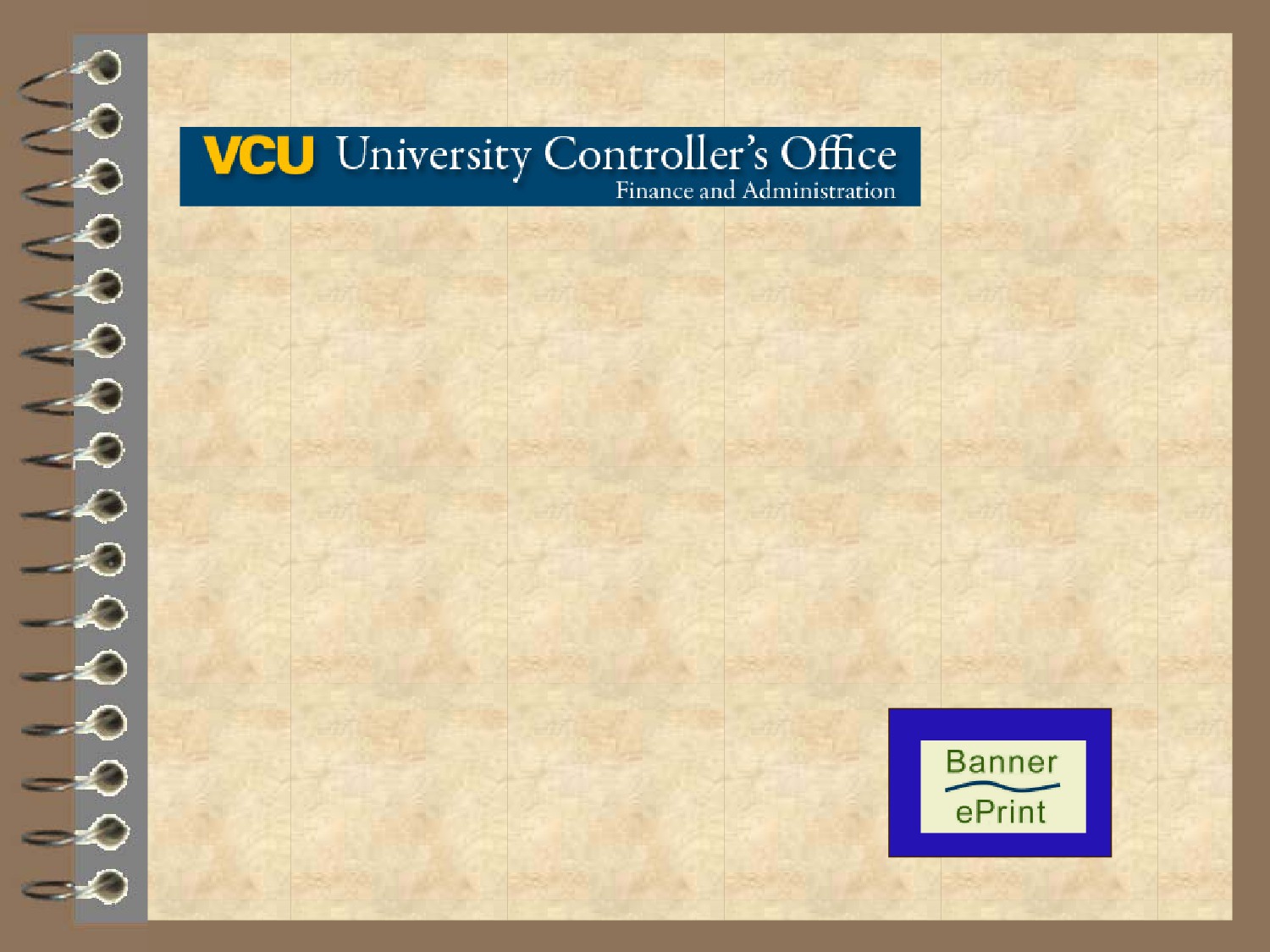 ePrint Guide Overview 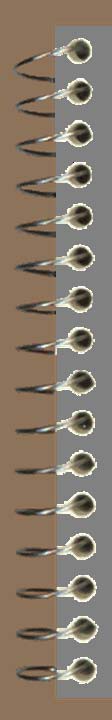 ePrint is a web based report distribution and archiving system. Using a web browser and the free Adobe Acrobat Reader®, ePrint users can 
access, organize and view their monthly Banner organization reports in a format that is easy to read, search and print. This guide includes information on basic ePrint navigation, search tools 
and customization. Also included are sections on how to read and 
interpret ePrint reports and how to download an ePrint text file to Excel. 1 IndexLogging into ePrint Selecting Reports Report Drill Down Saved SearchesNavigating ePrint 
Viewing ePrint Reports How to Read ePrint Reports Configuring My ePrintSaving an ePrint Report to Excel Troubleshooting4814222527324149572 What You’ll Need to Get Started Current Web Browsers: Microsoft® Internet Explorer Chrome®Mozilla Firefox® Acrobat Reader® eID eID password 3 Logging into ePrint 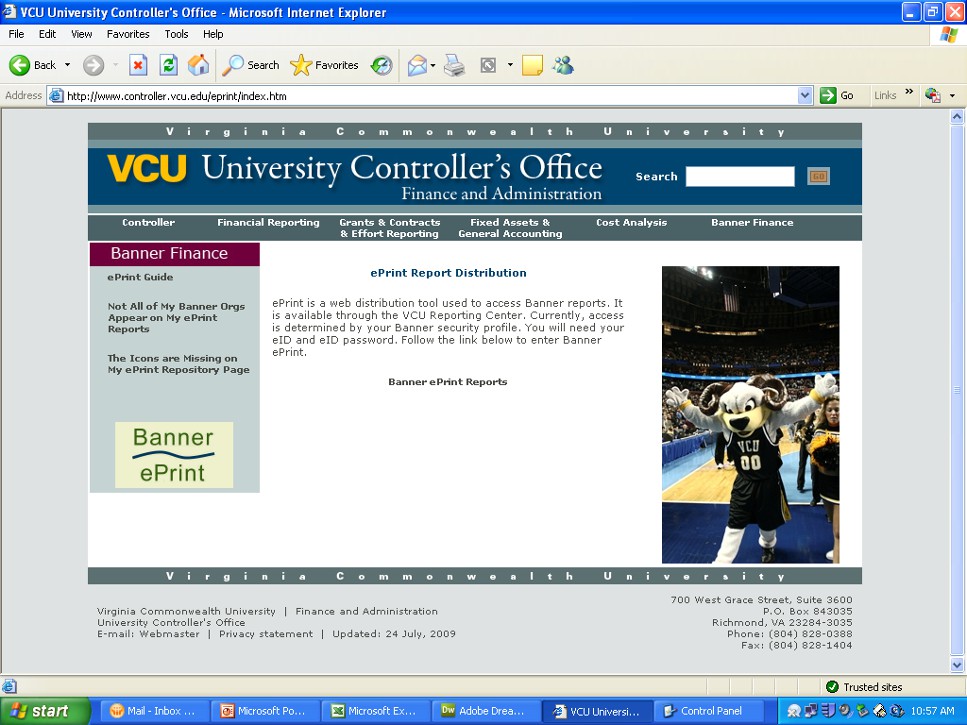 Go to our ePrint home page at https://controller.vcu.edu/banner-finance/banner-eprint-reports 4 Logging into ePrint 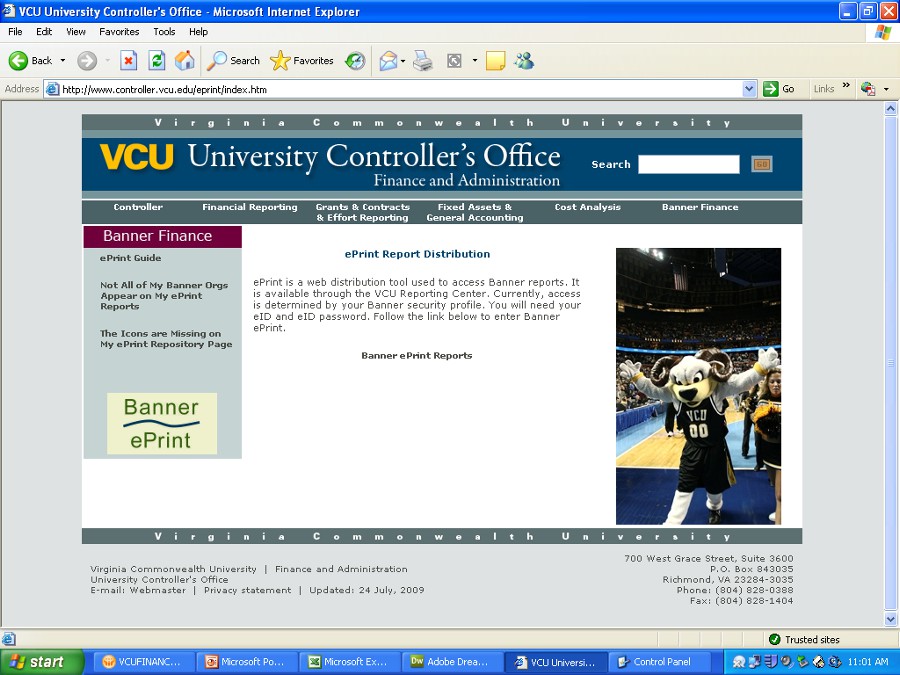 Click on “Banner ePrint Reports”. 5 Logging into ePrint 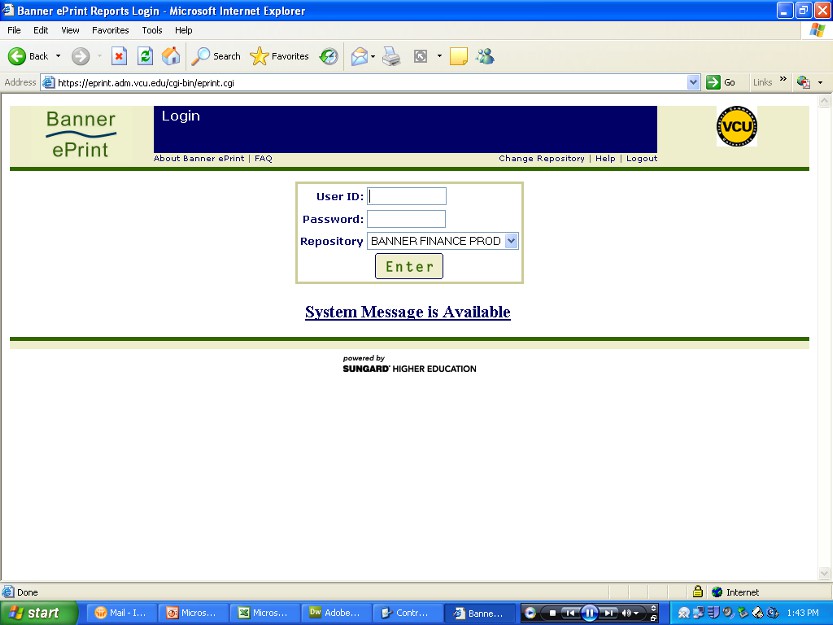 Log-in to ePrint using your eID and eID password. 6 Logging into ePrint 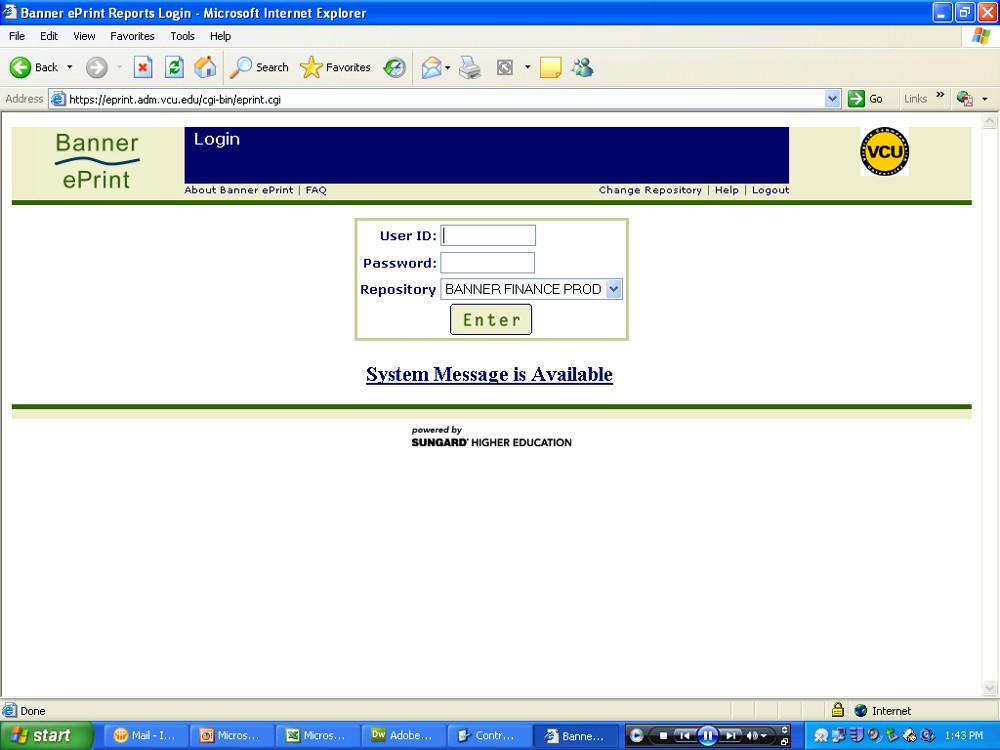 Click on Enter. 7 Select Reports 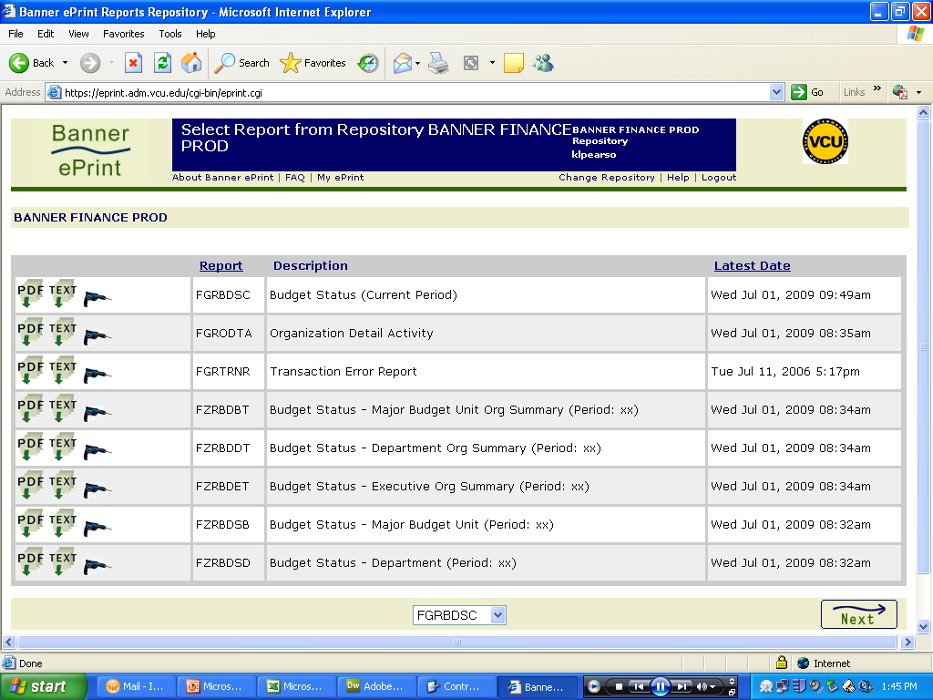 The Report Repository page will display. This page lists the different reports you have access to view. The “Latest Date” column indicates the last time the report was loaded into ePrint. 8 Select Reports 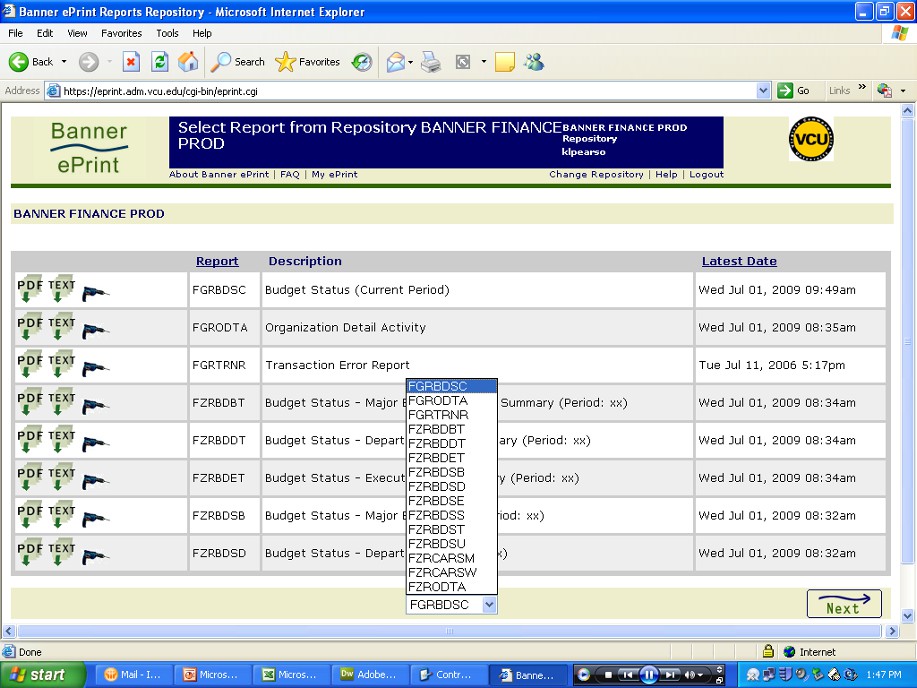 Use the navigational buttons or the drop down menu to select the report you wish to view. Drop Down MenuNavigational Buttons9 Select Reports 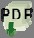 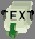 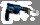 There are three options in viewing the reports listed on the Report Repository page. “PDF” 	will display, on-line, all Banner orgs available for that report 
in the Acrobat Reader®. This option gives you the latest version of the 
report. “TEXT” 	will open a dialog to download all organizations available for 
that report  into a text file to use for a Word® or Excel® document. This 
option is discussed later in “Saving an ePrint Report as an Excel 
Spreadsheet”. This option gives you the latest version of the report. The “DRILL” 	will drill-down the report to display a specific org 
number(s). This option gives you all archived versions of the report. 10 Select Reports 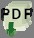 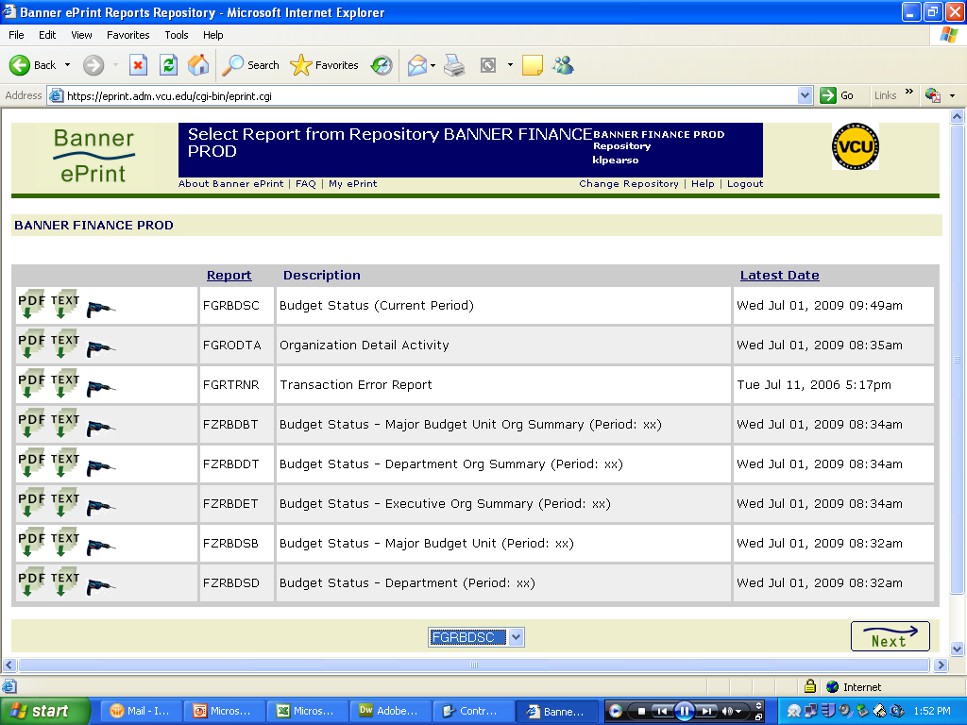 Click on the “PDF” icon 11 Select Reports 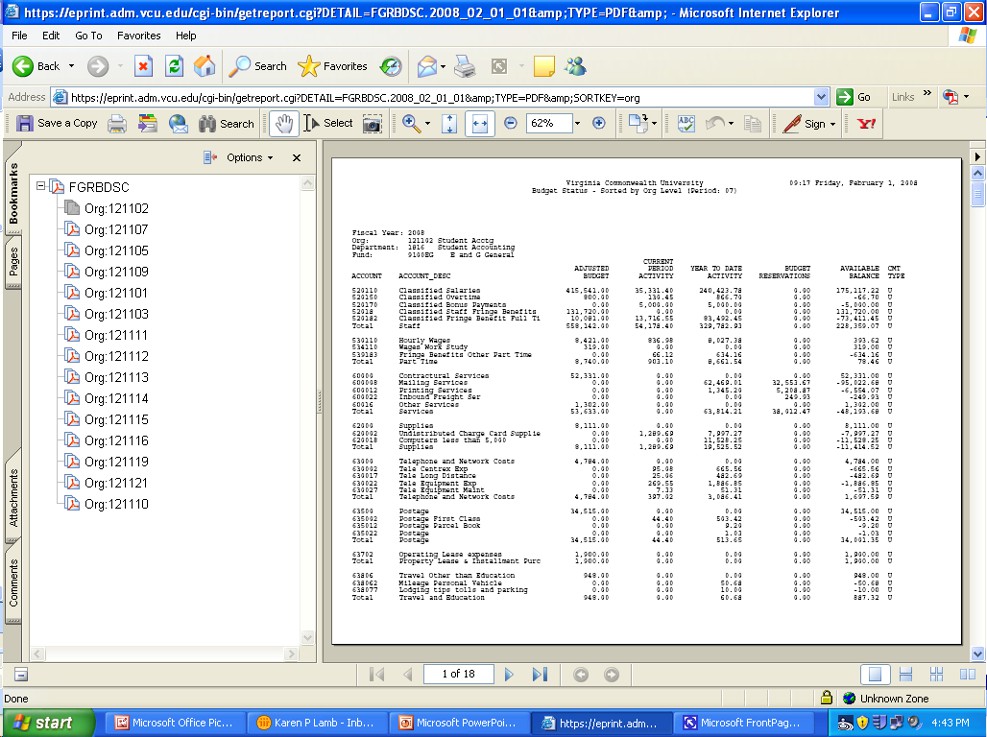 In the left pane, you will see a list of orgs you have access to. The org numbers are used as bookmarks to navigate the report. 12 Select Reports 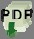 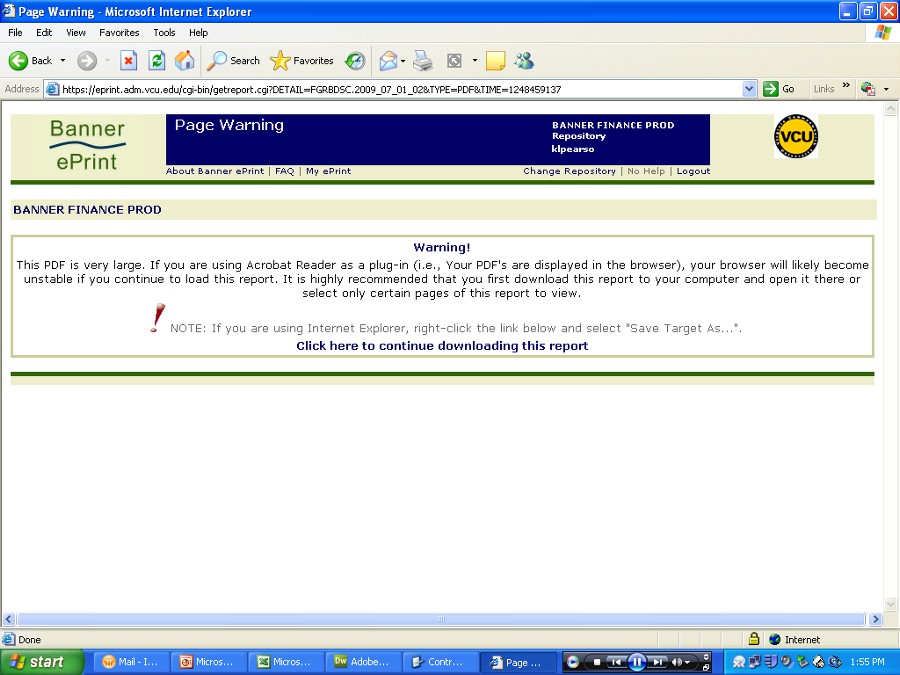 If you receive this message after clicking the “PDF” icon 	on the Report Repository page, then the number of orgs included      this report is too large to load into the Acrobat Reader®. Click on the Menu bar, Banner Finance Prod, to return to the Reports Repository page. 13 Report Drill Down 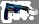 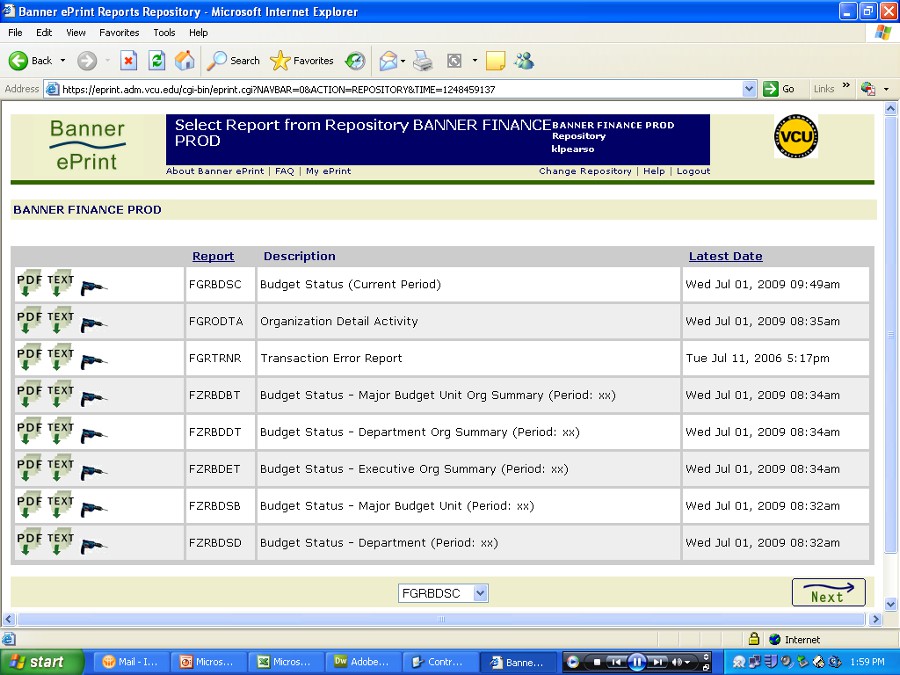 Due to the large number of orgs in your report file, you will need to specify an org or range of orgs to view. Click on the Drill Down icon next to the report you want to view. 14 Report Drill Down 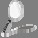 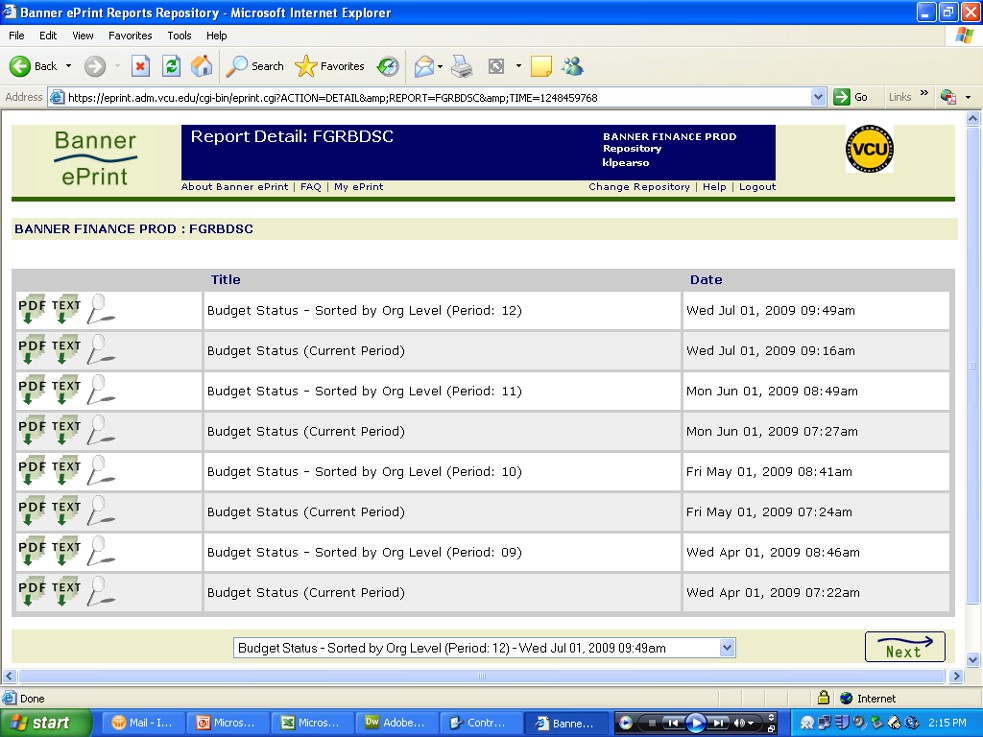 The Report Detail page will appear, listing all existing versions of the report. The most recent report is always at the top of the list. Select the Magnifying Glass icon to limit the report search to specific orgs. 15 Report Drill Down 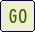 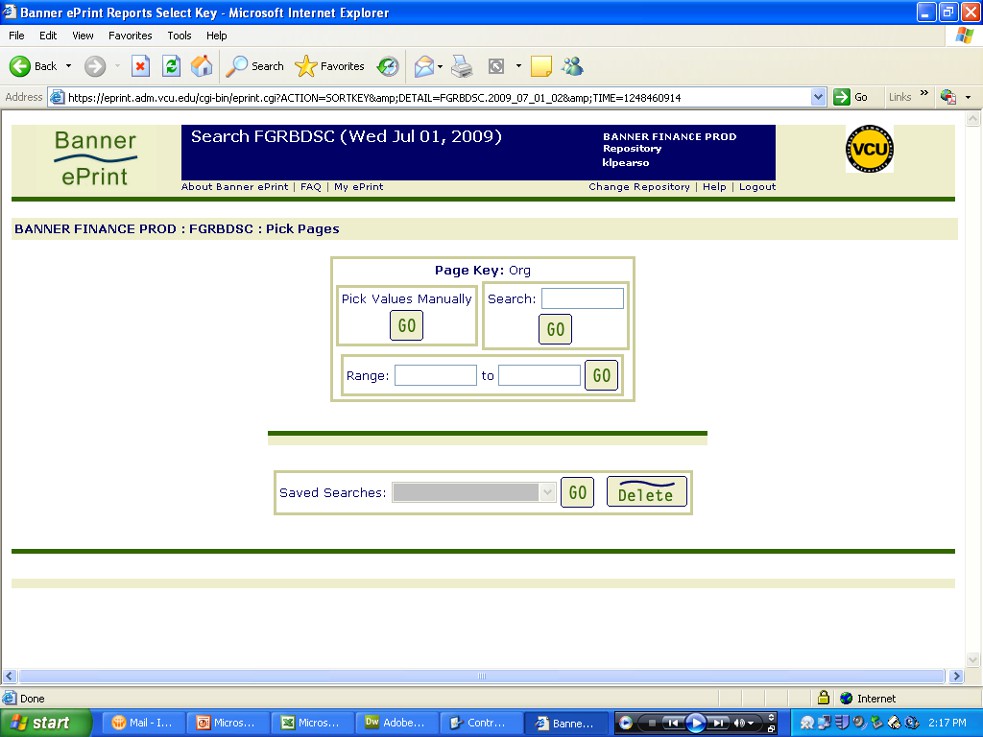 The Pick Pages screen will appear. There are three options to limit your report search to specific 6-digit Banner Orgs under your authority. The first is the “Pick Values Manually” option. Click 	to use this option. 16 Report Drill Down 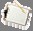 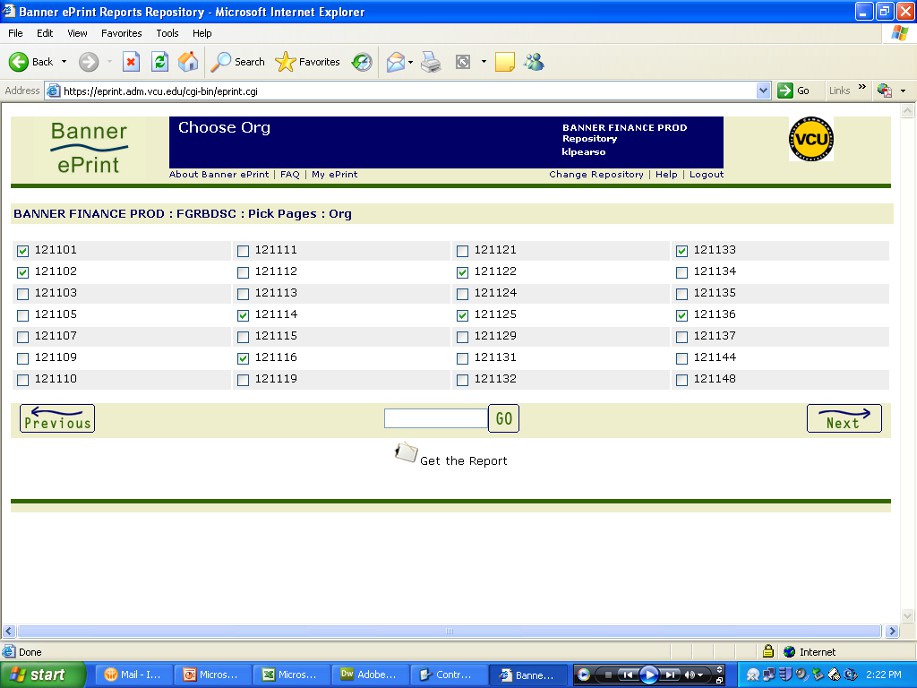 You will be provided with a list of all 6-digit orgs within your access (Banner 
Security Profile), giving you the ability to click on the orgs you wish to view. 
If your list is extensive, use the navigational buttons, to reach all the 
number(s).  Once all orgs are selected, click the “Get the Report” icon      . 17 Report Drill Down 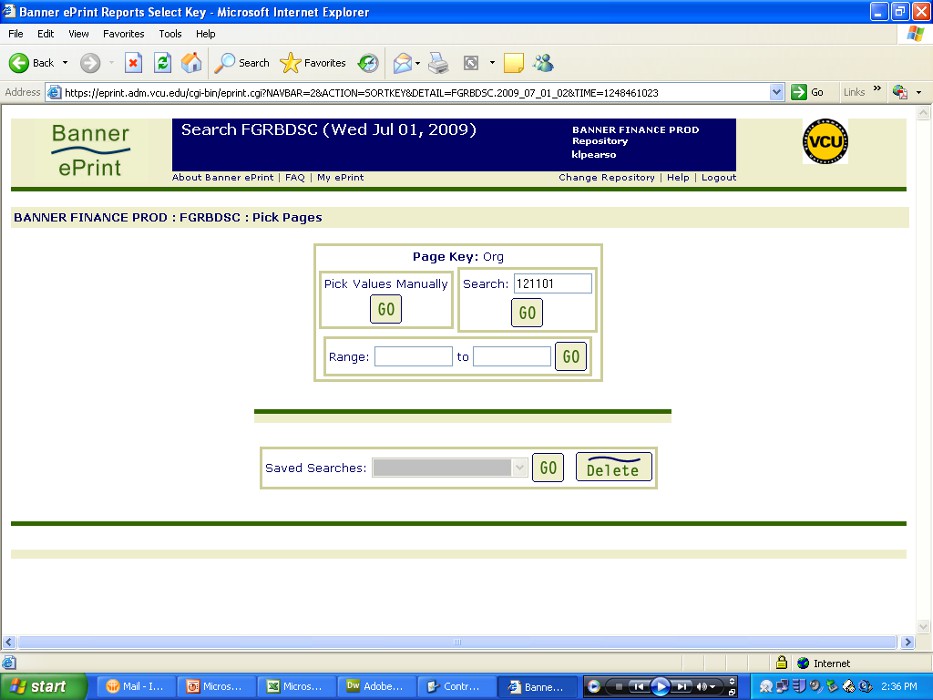 The next option for accessing a specific Banner org is “Search”. Under this option, enter the 6-digit org number (no hyphen). Click 18 Report Drill Down 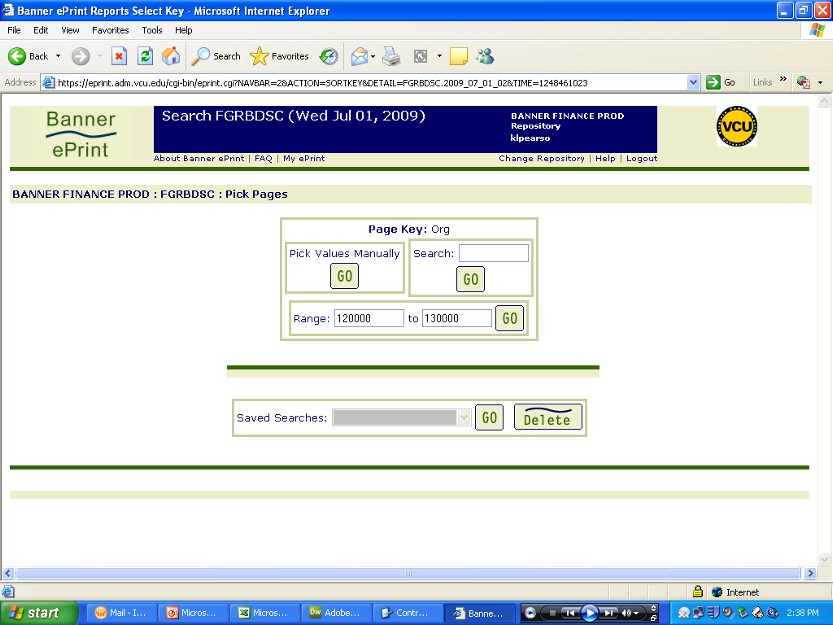 The third option allows you to enter a range of orgs to view. A sample of an organization range appears below. Enter Org Range Here 19 Report Drill Down 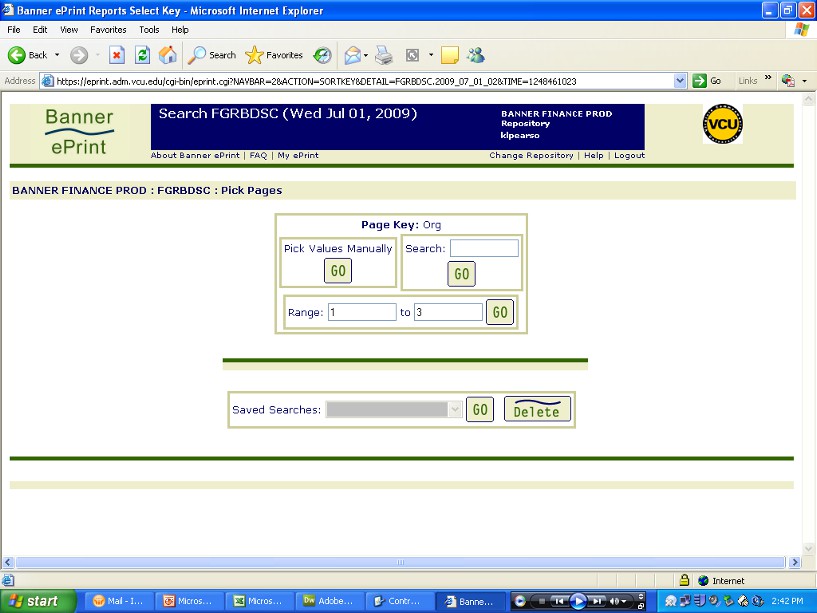 The range can also be the first digit of an org, which represents the ledger number, as in this example.  After entering the range, click        . Enter Ledger Numbers Here 20 Report Drill Down 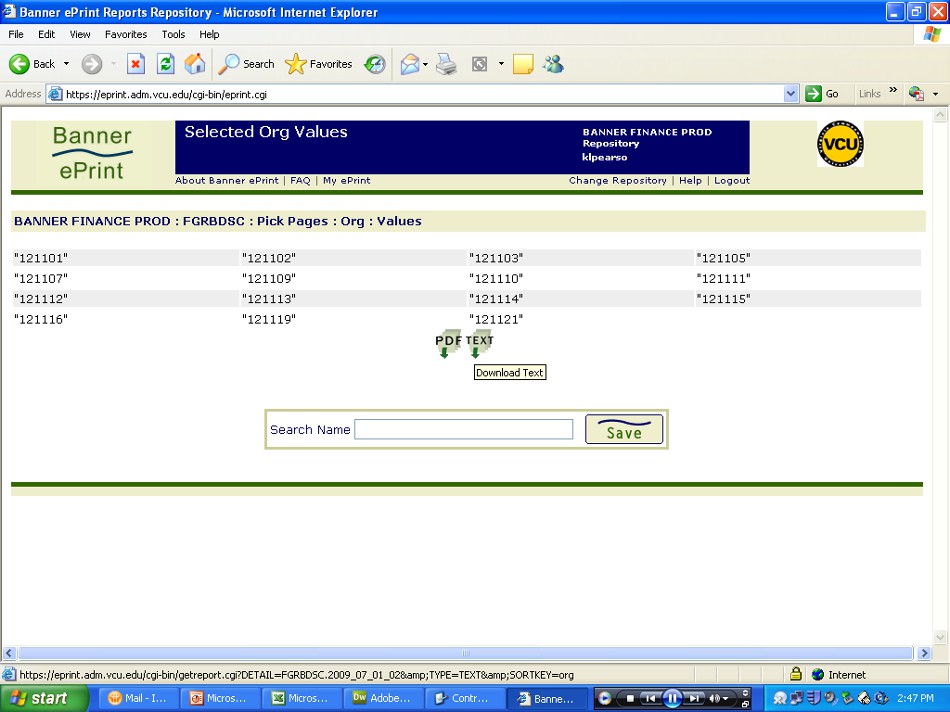 The Selected Org Values screen will appear. This screen confirms the 6-digit org numbers you have selected for report display. If these particular orgs are viewed on a monthly basis, you should save this list. See the next page, to learn how. 21 Saving Pick Pages Searches 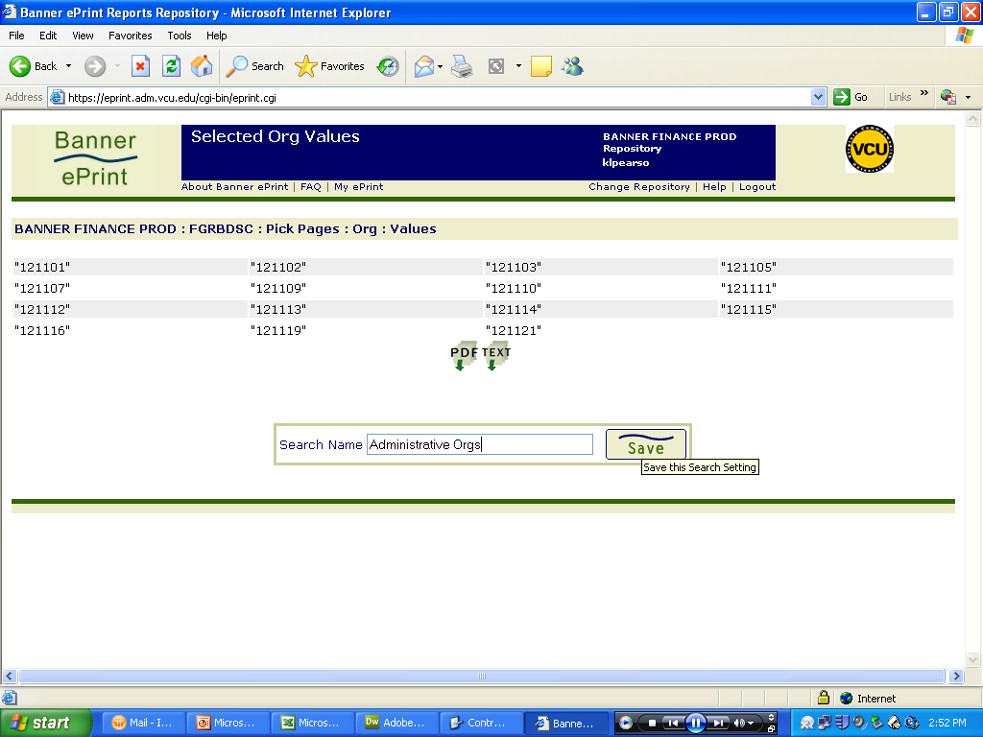 Type in a name for this search and click save. 22 Saving Pick Pages Searches 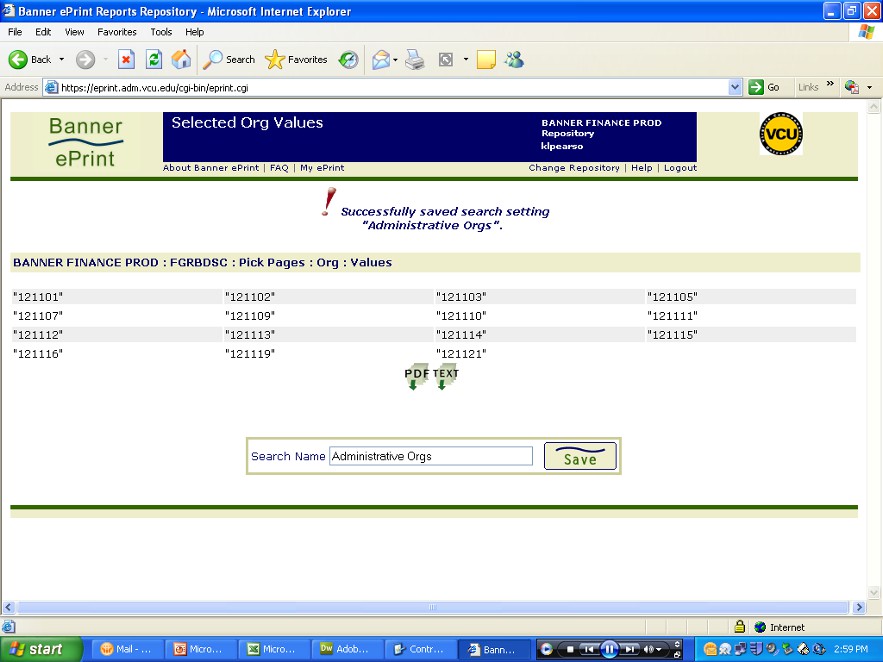 You will receive a message that your search is saved. 23 Saving Pick Pages Searches 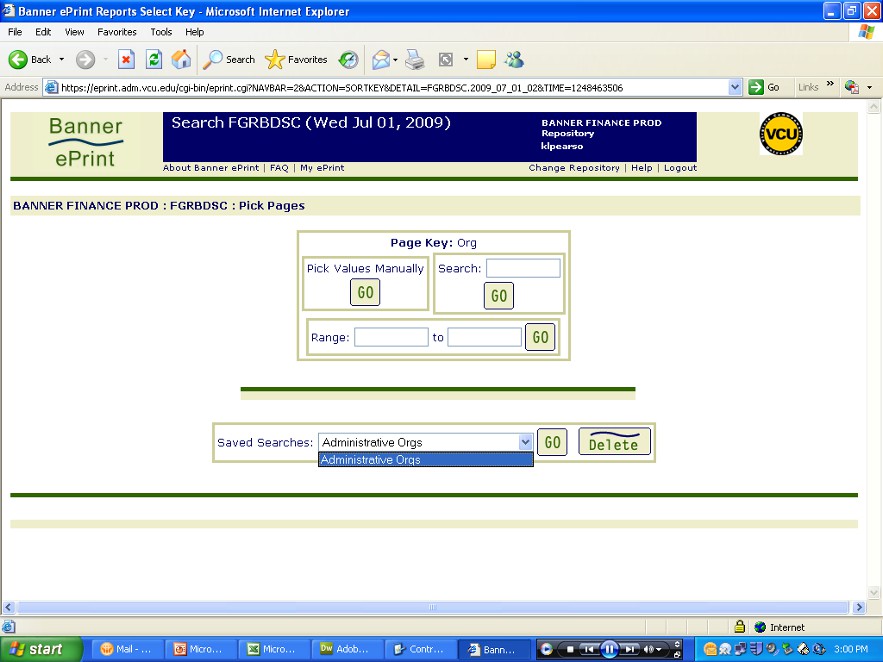 Now that your search is saved, you can go directly to this saved group from 
the Pick Pages menu. Just use the drop down menu for Saved Searches and 
click 24 Navigating ePrint 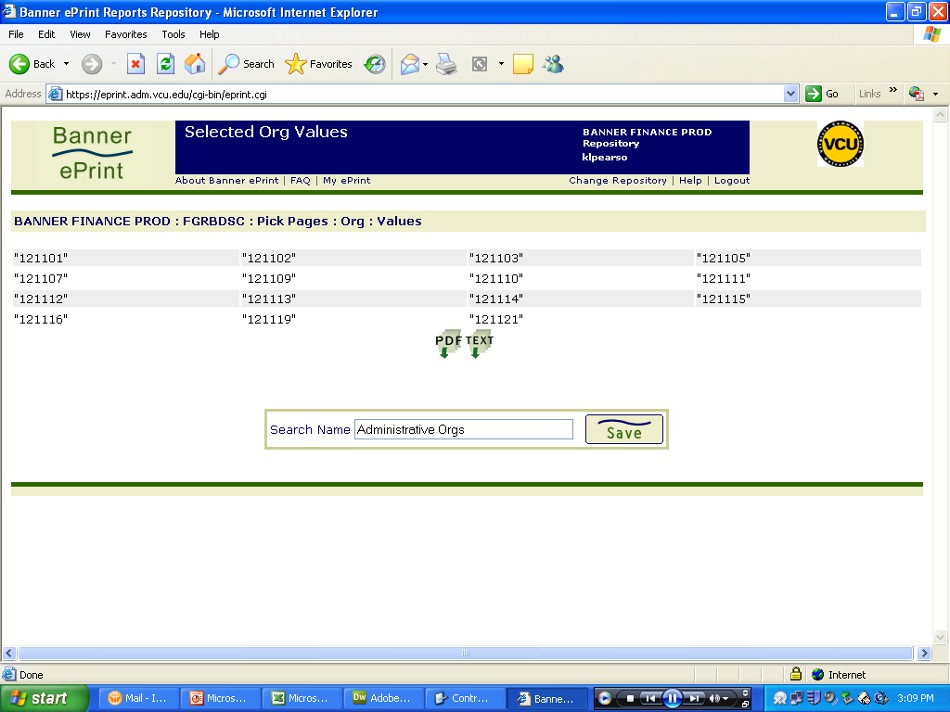 If you want to change the org selection or return to the listing of reports, the navigation bar is more efficient to use than the Back Arrow button on your browser. With the navigation bar, you can pick pages, select accounts or return to the report listing. Navigation Bar	25Navigating ePrint 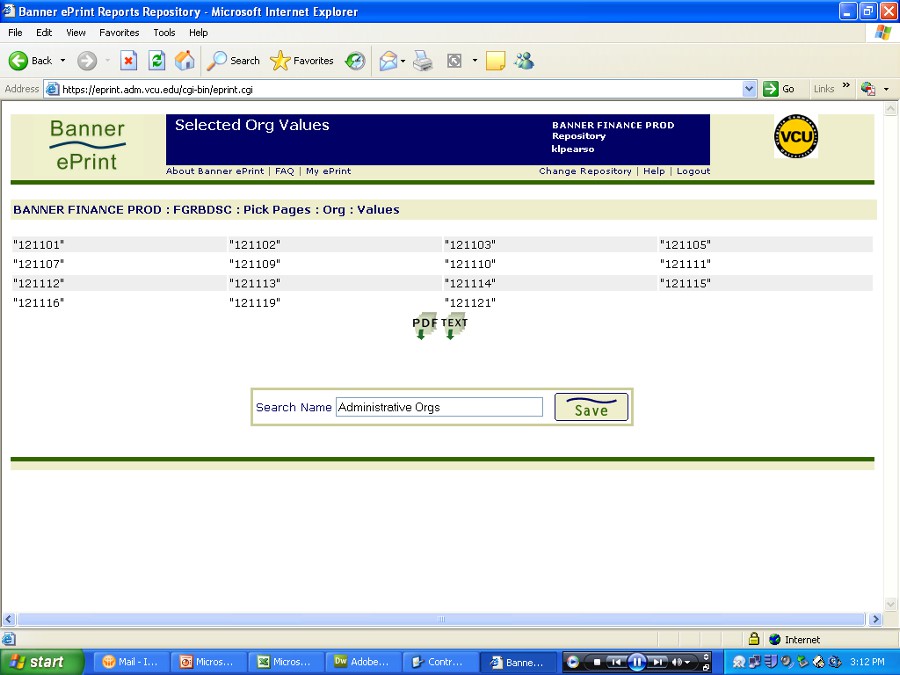 Every page of ePrint (even the Login page) has a link to context-sensitive Help. Every Help Page has a link to a Contents Page, Alphabetized Index and Related Topics. ePrint Help 26 Viewing ePrint Reports 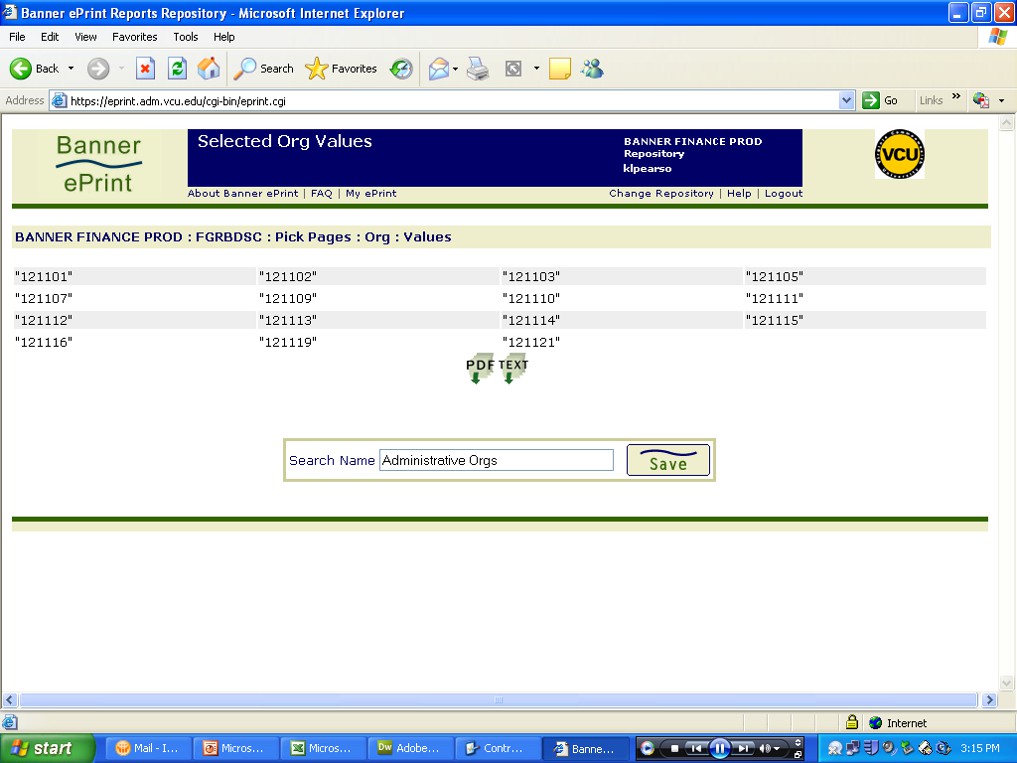 Now you are ready to view your report(s). Click on the “PDF” icon       . 27 Viewing ePrint Reports 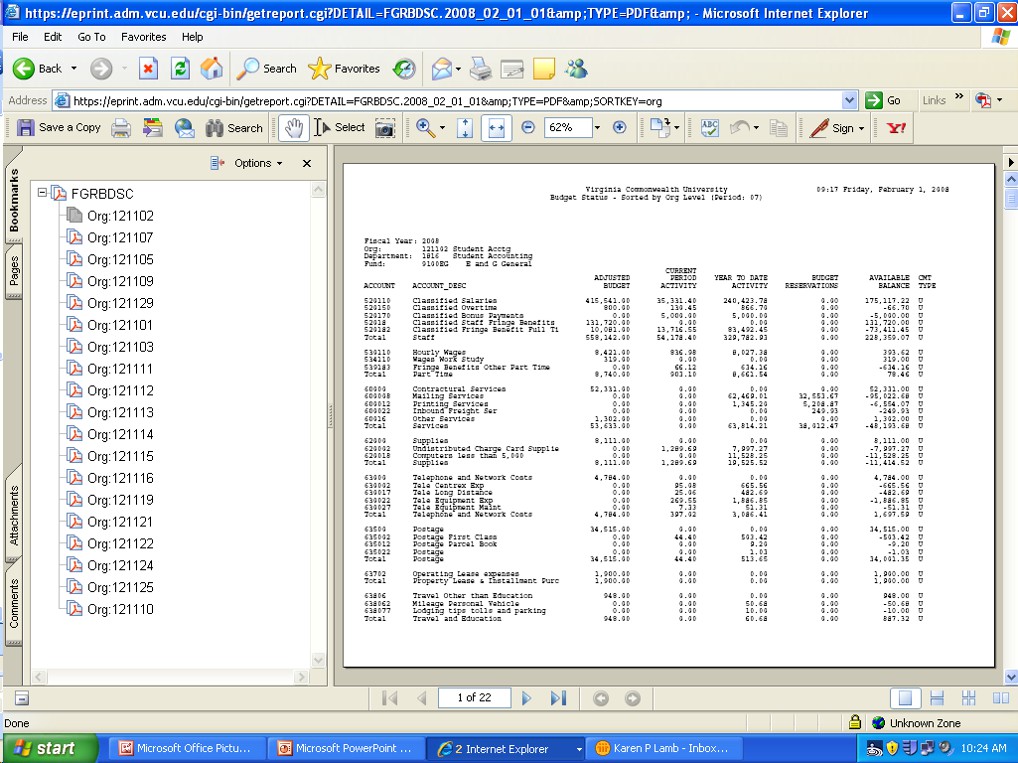 The report will appear in Adobe Acrobat Reader®. Individual orgs will be listed in the left navigation pane. Acrobat Navigation 
Pane 28 Viewing ePrint Reports 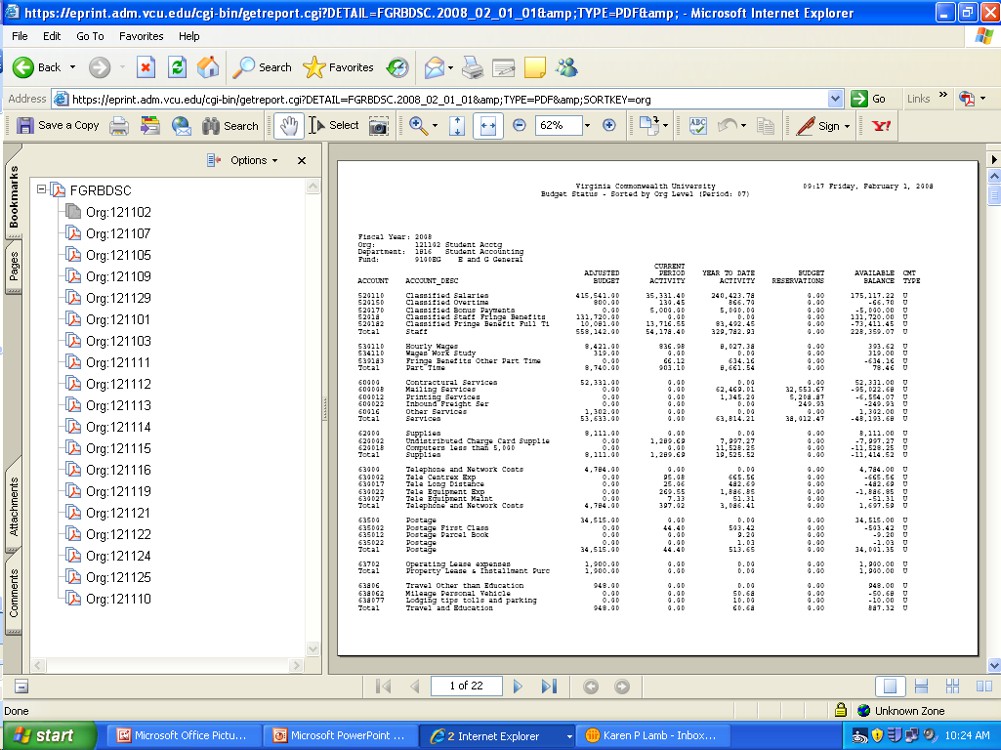 Use the Acrobat® Reader’s Toolbar to navigate and adjust the view of the report. Acrobat Toolbar 29 Viewing ePrint Reports 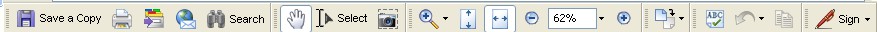 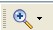 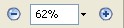 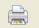 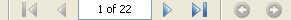 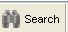 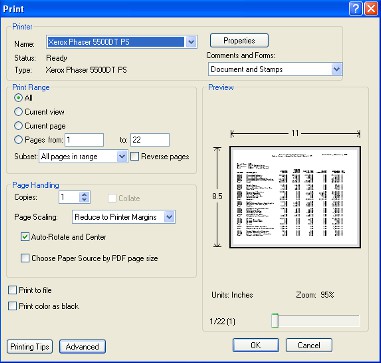 The most commonly used toolbar icons for viewing ePrint reports. Increases the report display size. Use these icons to move through the pages of the report. 
These icons increase/decrease the report display size. 
Search/Search Again to find specific text in the report. Prints report  pages to your printer. Use with Caution! ePrint 
will print the total number of  pages listed on the toolbar at 
the bottom of  the screen. To avoid large printing errors, 
review and adjust the number of pages selected to print. Check Page Numbers Here 30 Returning to eprint from the Acrobat Reader® 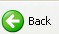 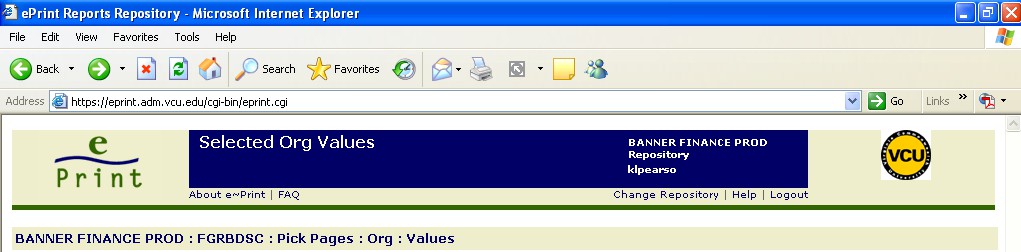 Use your browser’s back button to return to ePrint and select another report toviewor logout of e~Print. Logout Here 31 How to read ePrint Reports 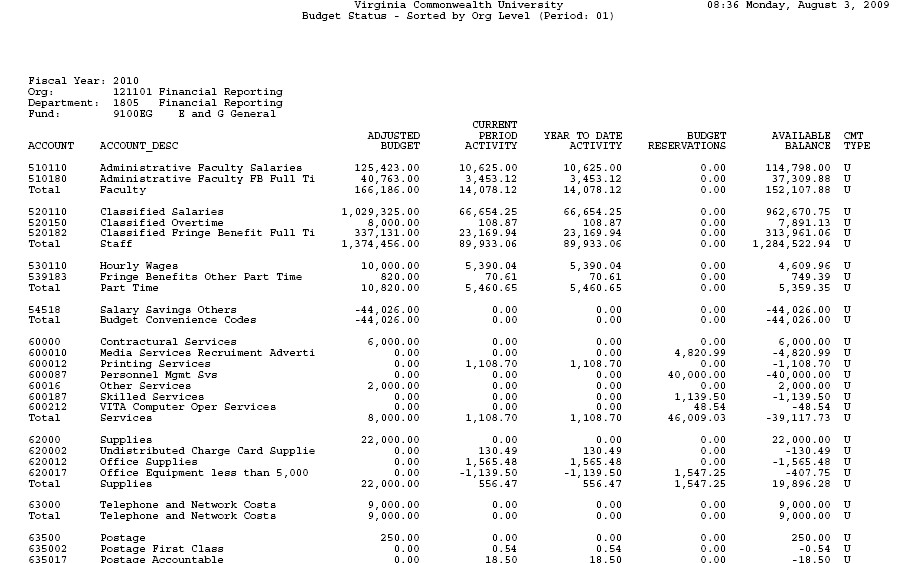 The org number and fiscal year are located at the top left. The Account column is the Banner account used for budgeting and expenditure. Account_Desc column gives a brief description of the budget/expenditures account. 32 How to read ePrint Reports Adjusted Budget is your expenditure authority. It is the sum of the original budget, loaded at the beginning of the fiscal year, plus or minus any budget adjustments made since. Budget is loaded by account and subtotaled by 
the type of expense (i.e., Staff). 33 How to read ePrint Reports Current Period Activity is the total monthly expenditures for each account. Year to Date Activity is the total year to date (cumulative) expenditures for each account. 34 How to read ePrint Reports Budget Reservations are outstanding commitments (encumbrances or purchase orders) that reduce your Available Balance. 35 How to read ePrint Reports The Available Balance is the sum of all columns per account: Adjusted Budget minus Year to Date Activity (expenditures) minus Budget 
Reservations equal Available Balance. 36 How to read ePrint Reports CMT Type is a field we do not use at VCU. Ignore this column. 37 How to read ePrint Reports 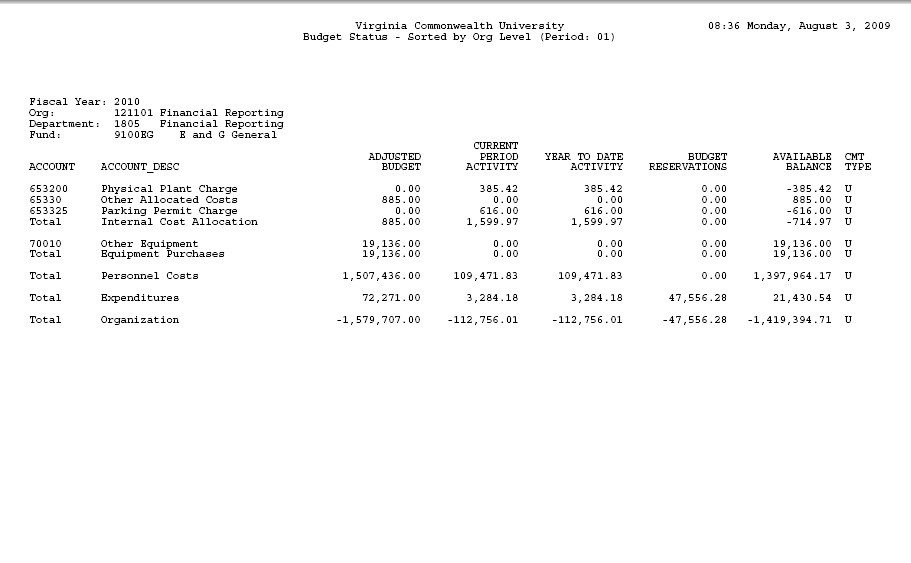 The last page gives you  totals for the organization by Personnel Costs and other Expenditures. You’ll notice, on this particular org, that the 
Organization totals are negative numbers. By default, Banner calculates an organization’s revenues minus its expenditures. 3 How to read ePrint Reports This particular org does not earn revenues, its expenditure authority is limited to budget. The totals appear as negative numbers even though there is budget available.  You will need to pay attention to whether an org 
is budget or revenue supported in order to properly interpret the report 
totals. 3 How to read ePrint Reports 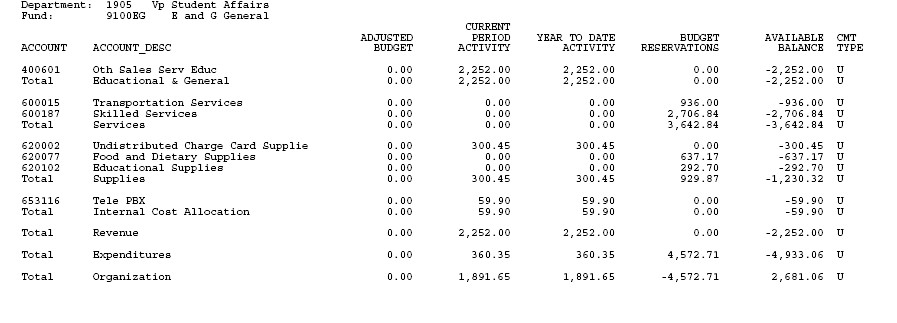 This is an example of an organization that earns revenues. You’ll notice that the org is not budgeted and the revenues and expenditures appear as positive numbers. In this case, revenues minus expenditures equal the Available Balance. 40 Configuring My ePrint 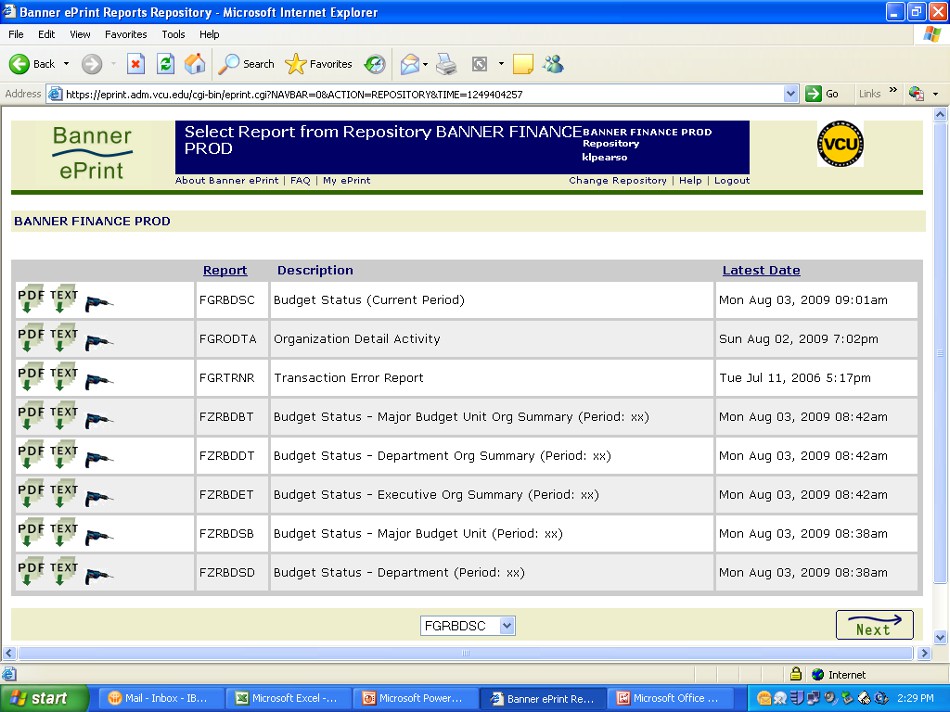 Another feature of ePrint is the ability to customize your view of the Report Repository page. On the Report Repository Page (Banner Finance Prod) you’ll see a link called My ePrint. 41 Configuring My ePrint 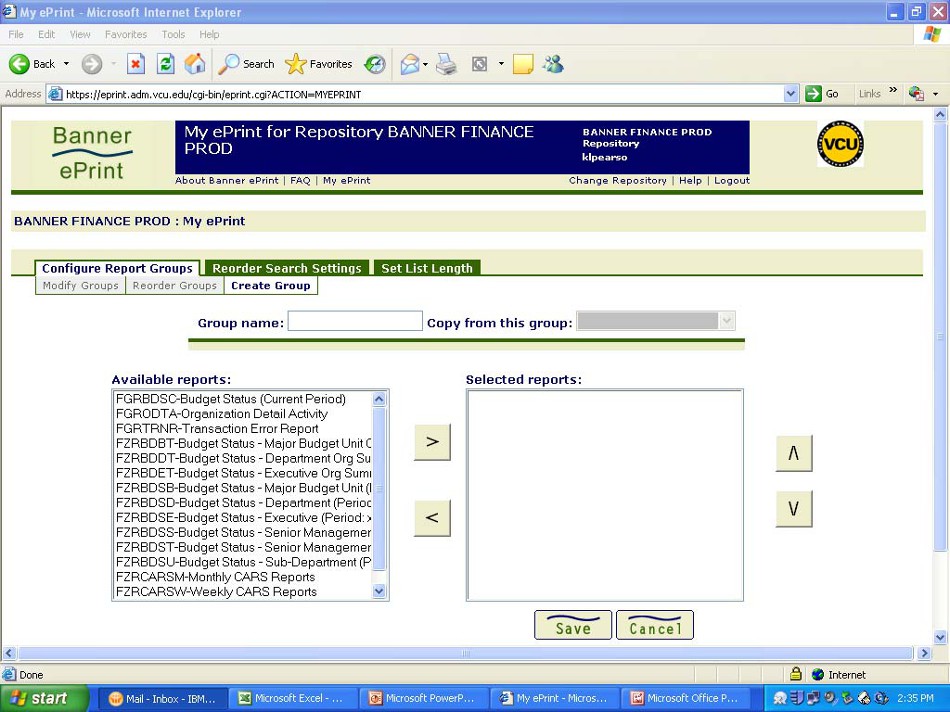 If you click on the link, you enter the Create Group dialog. From here you can create a group of reports that you run regularly and give them a name. For our example, we’ll create a group called “Budget Reports”. 42 Configuring My ePrint 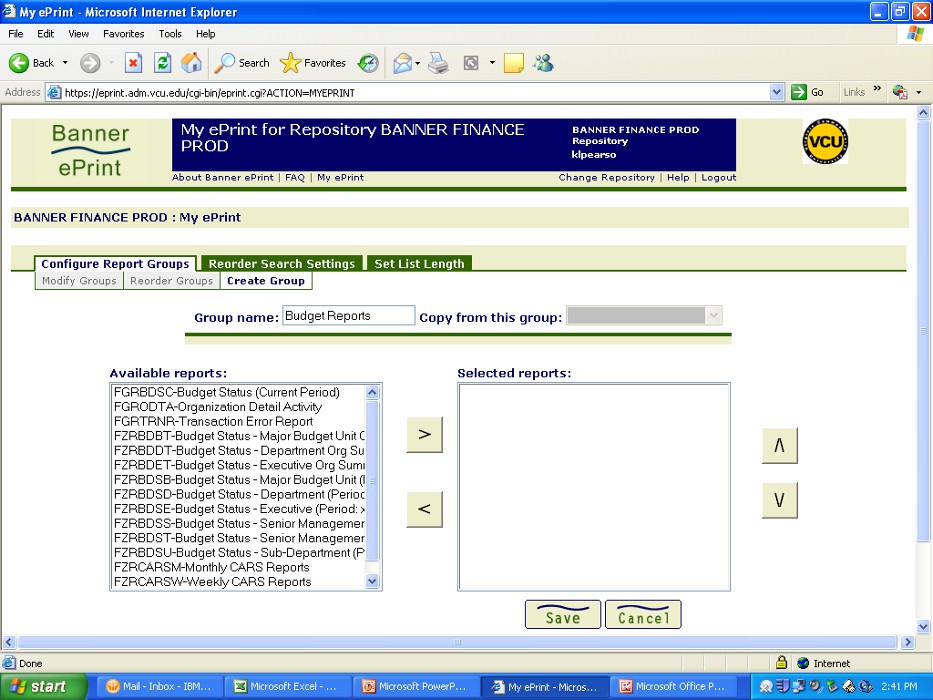 First, give the group a name. Type in the box, Group name. 43 Configuring My ePrint 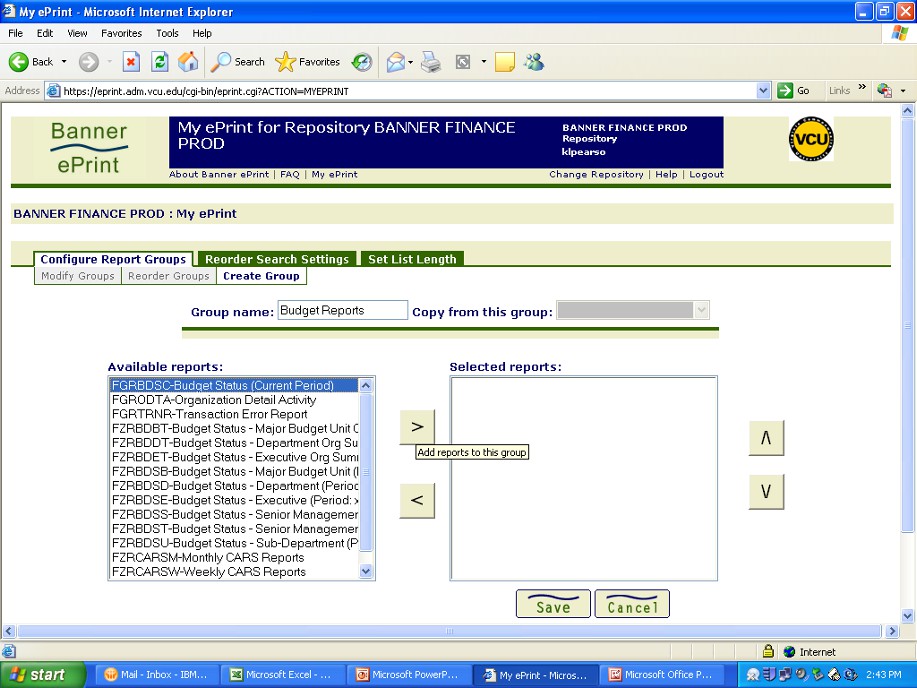 Next, select the reports you want in this group by clicking on the report 
name in the left side box called Available Reports. Click on the arrow 
button, >, to add the report to the right side box called Selected reports. 44 Configuring My ePrint 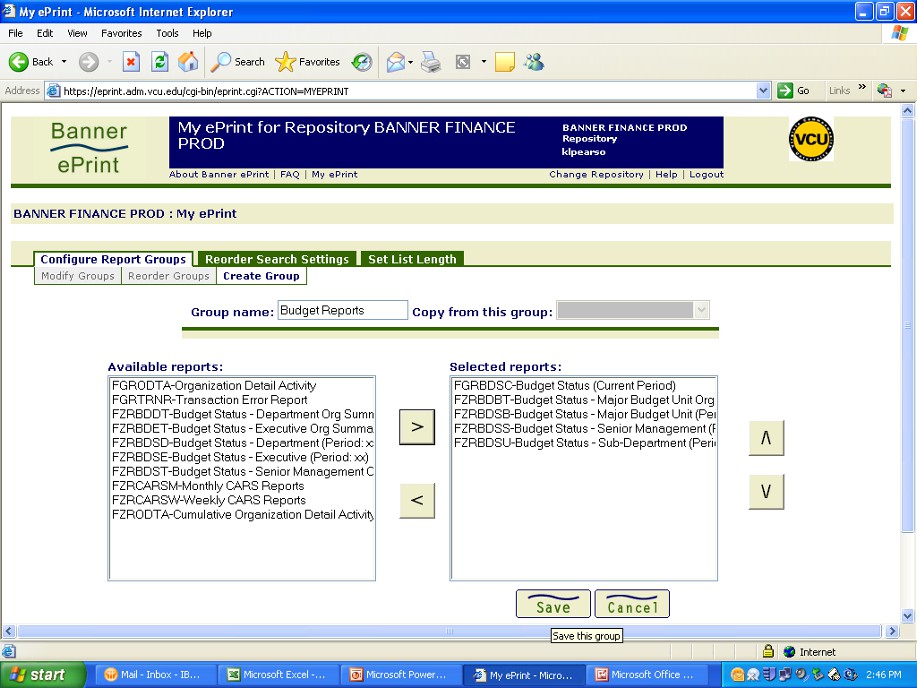 When you are finished selecting, click on the save button to save the group. 45 Configuring My ePrint 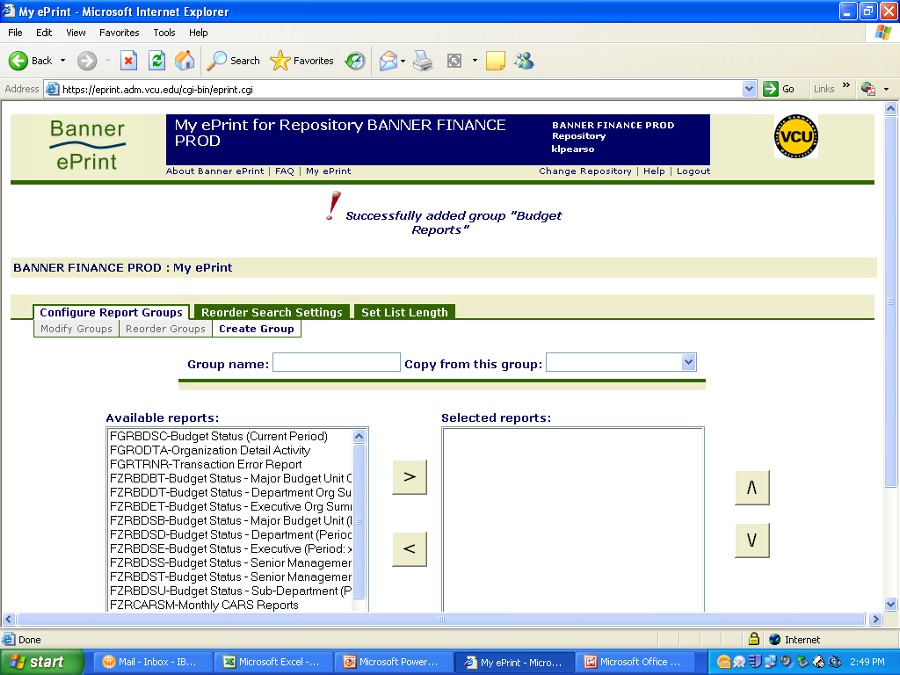 You will receive a successfully added message. Now click on Banner Finance Prod on the menu bar. 46 Configuring My ePrint 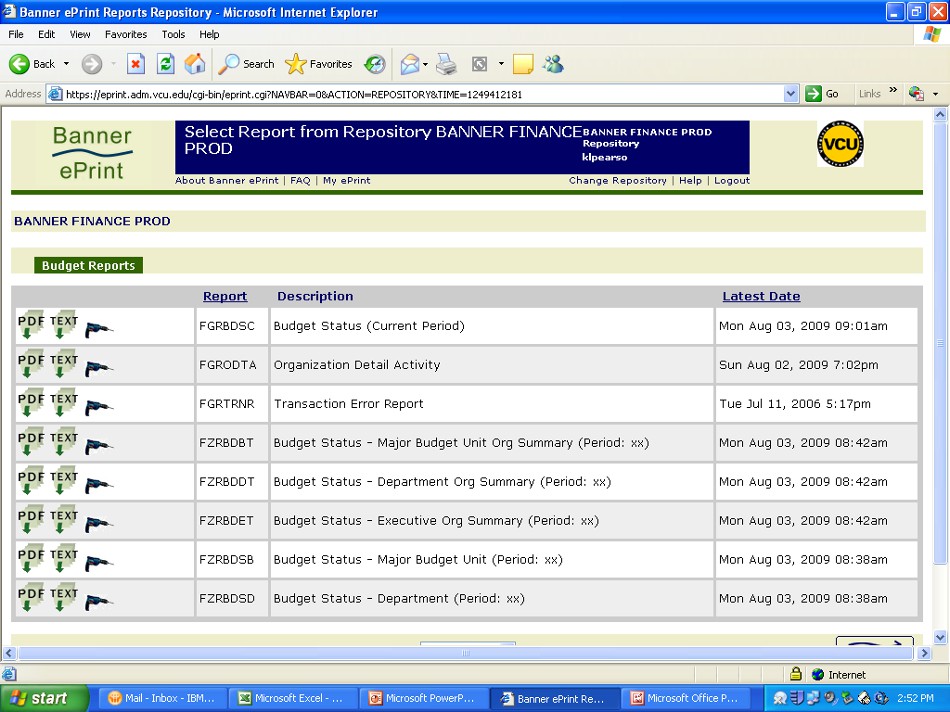 Now, on the Report Repository page, you will see a tab for the reports you have selected to be in the this group. Click on the tab. 47 Configuring My ePrint 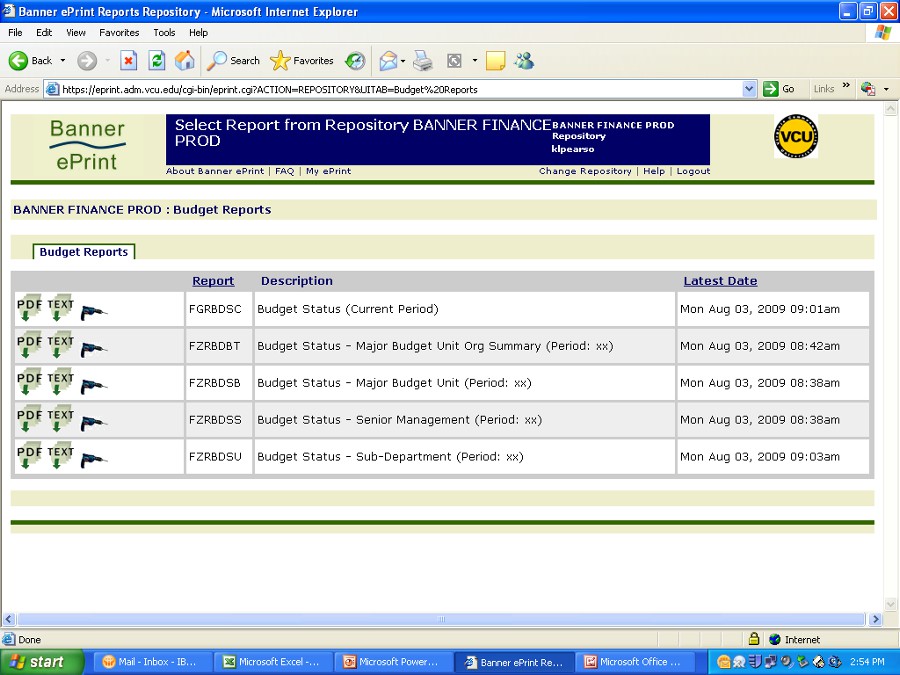 Only the reports in this group will be shown. My ePrint is good way to organize your report views and separate budget reports from transaction reports. 48 Saving an ePrint Report as an Excel Spreadsheet 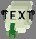 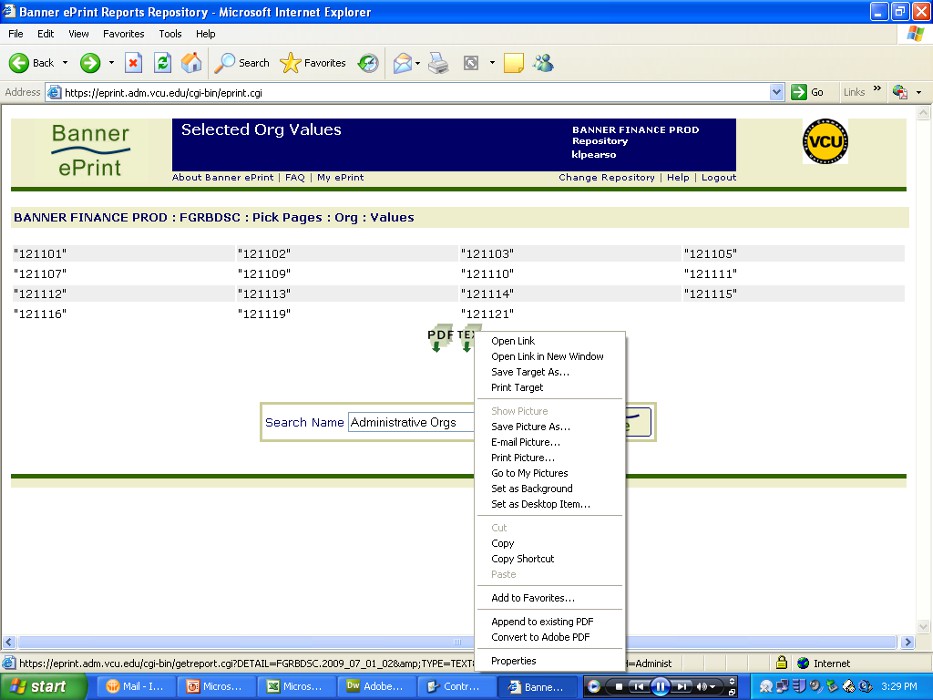 Next, we’ll learn how to save an ePrint Text file as an Excel spreadsheet. Right click on the “TEXT” icon after selecting which orgs to view. 49 Saving an ePrint Report as an Excel Spreadsheet 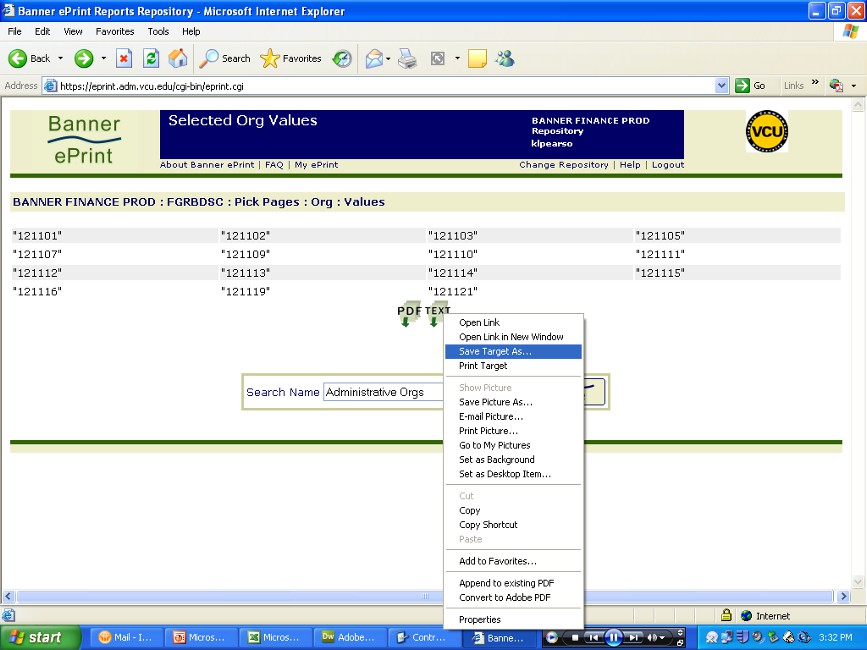 Select “Save Target As”. 50 Saving an ePrint Report as an Excel Spreadsheet 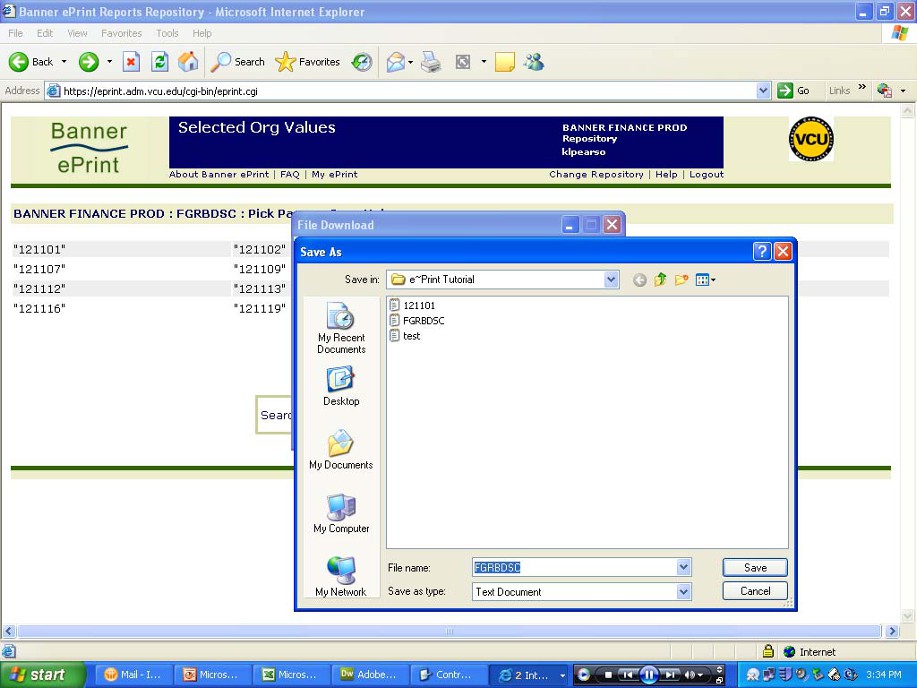 Select a location on your pc to save the file. Click “Save”. You can also rename the file. 51 Working with Text Files 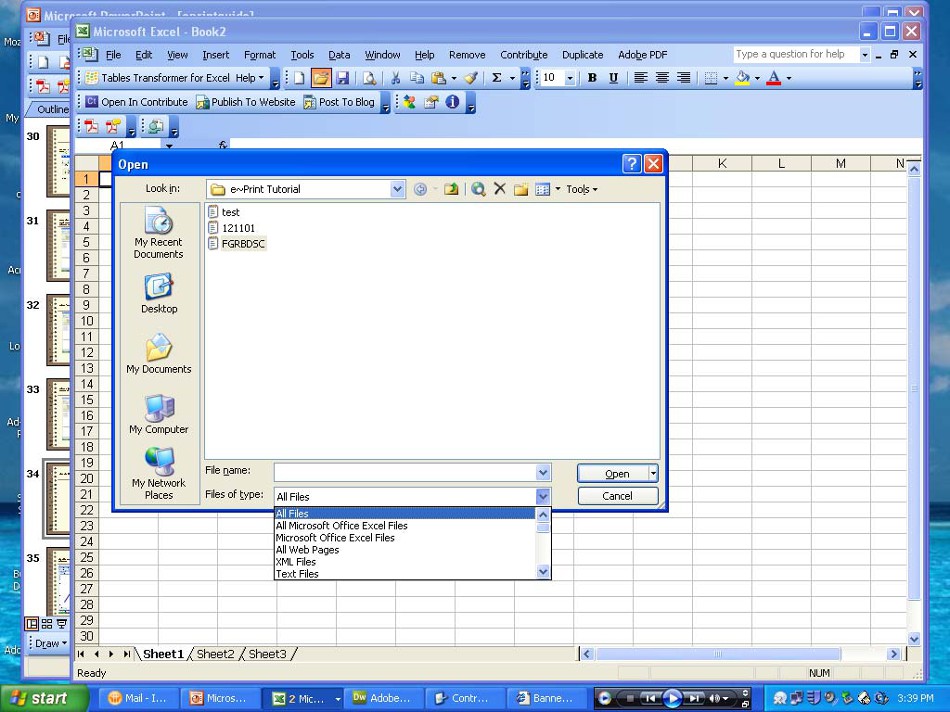 Open the file in Microsoft Excel®. You will find it under the All Files option. It will have a .txt extension. Click “Open”. 52 Working with Text Files 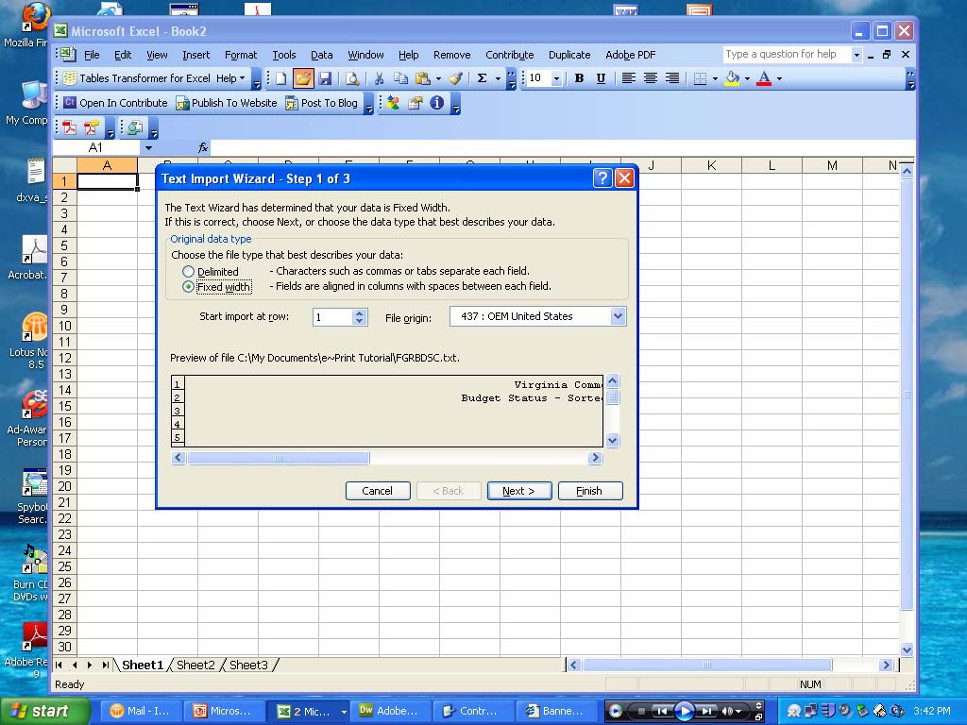 The File Conversion Wizard will appear. Since ePrint reports have columns, you can choose Fixed Width and click on Next. 53 Working with Text Files 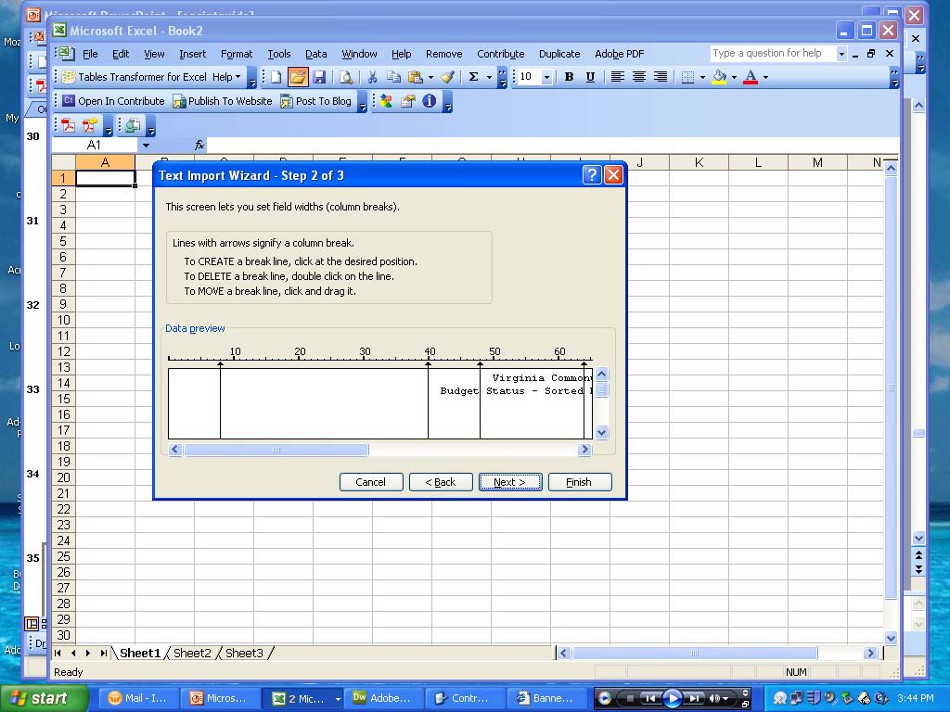 This screen gives you the opportunity to set your column widths. You can also do this later, after the file has converted. Click Next. 54 Working with Text Files 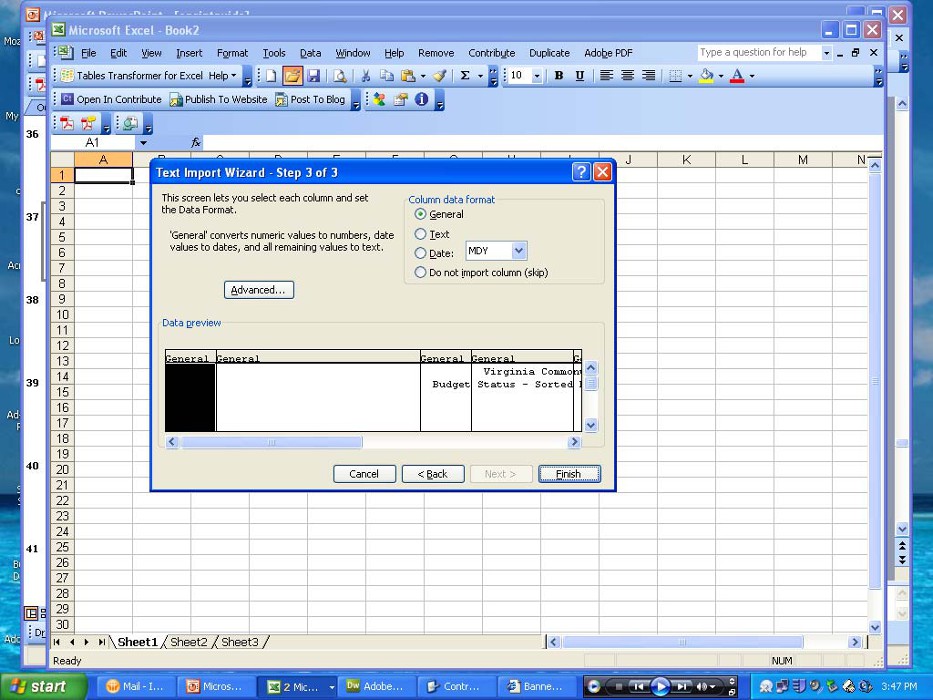 This screen prompts you to format the column data. All columns should be General format. Click Finish. 55 Working with Text Files 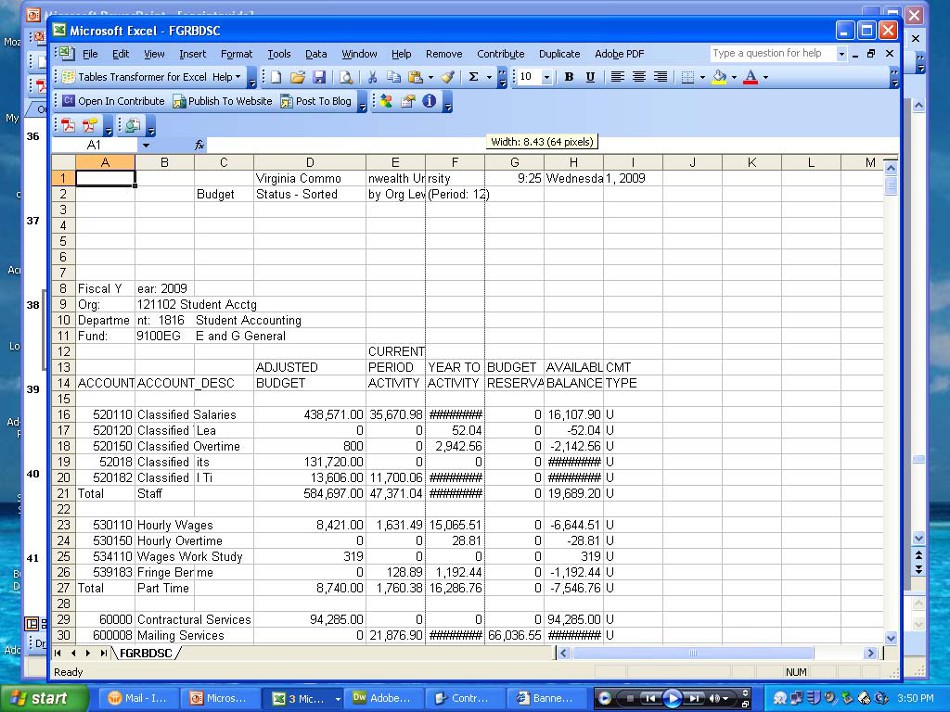 Adjust your column widths to accommodate the data. Just click in between 
the column letters, hold your mouse button down, and make the columns 
larger. 56 ePrint Technical Troubleshooting 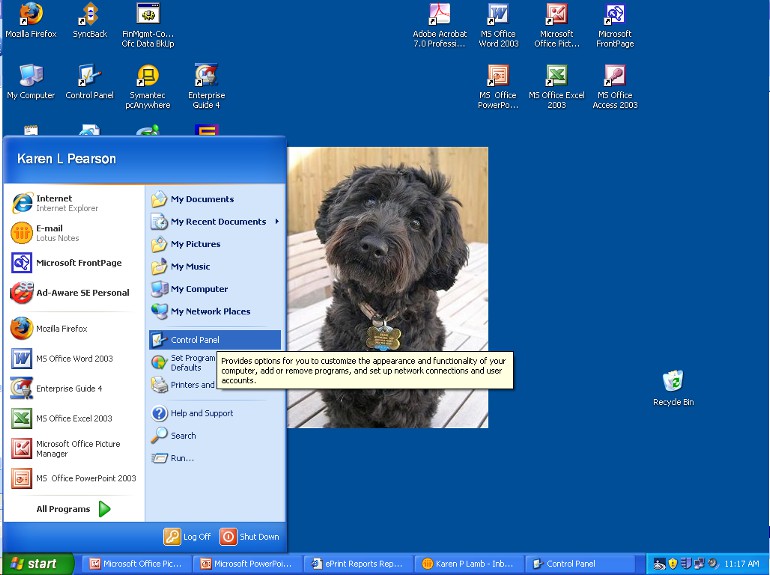 1. My report display area is extremely small or I am having problems displaying reports. A popular windows desktop setting related to displaying ePrint reports is 1024X768 pixels. This setting can be set by clicking Start>Control Panel on your Windows® desktop. 57 ePrint Technical Troubleshooting 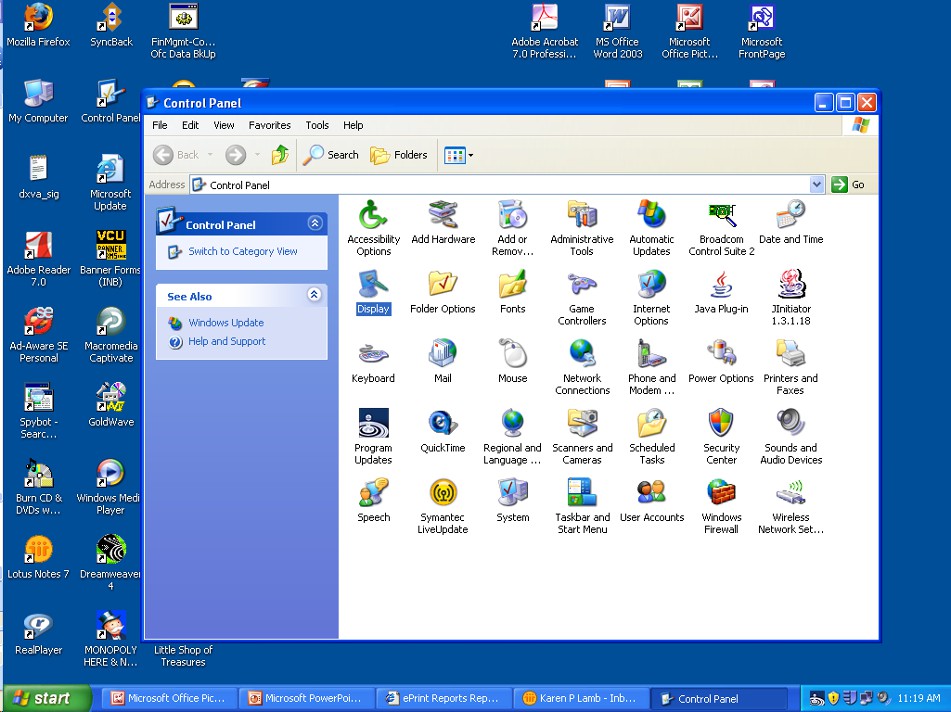 Select “Display”. 58 ePrint Technical Troubleshooting 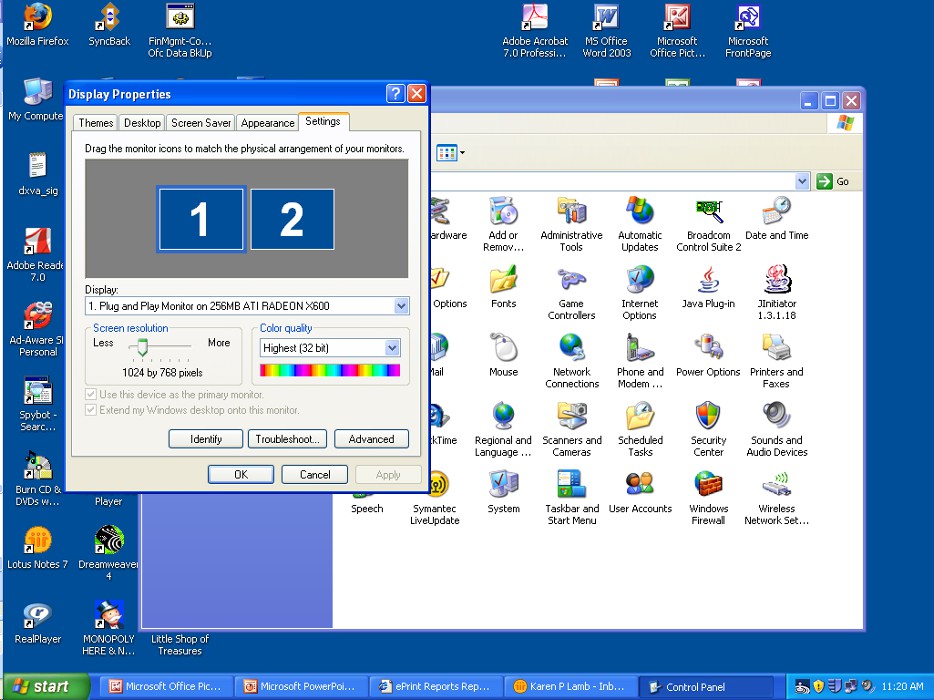 Select the “Settings” tab and move the arrow under “Screen Resolution” until 1024X768 is displayed. 59 ePrint Technical Troubleshooting 2. I am using Microsoft Internet Explorer® and when I try to retrieve a PDF file (report) sometimes the window appears blank. If this happens, trying clicking the Refresh button on the browser’s toolbar. 3. I do not have access to the proper 6-digit org numbers. Contact the Banner Finance Security Team at finsecurity@vcu.edu or call 
8-0388 for the Banner Finance Help Desk. 4. When I view reports on-line through Acrobat Reader® the screen jumps as I move to additional pages. Smoother page transition is accomplished by setting the change display layout to continuous. This option is located on the bottom toolbar of the Acrobat Reader®. 60 ePrint Technical Troubleshooting 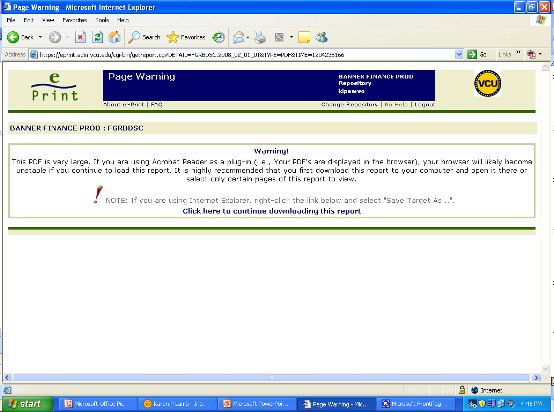 5. I get the following error message when I try to bring my reports up in the Acrobat Reader®. Individuals with access to hundreds of 6-digit orgs may encounter this error message. If you receive this error, you need to use the drill down icon to limit the number of accounts you load into your Acrobat Reader®. 61 ePrint Technical Troubleshooting 6. I am using Microsoft Internet Explorer® and some of the icons on the report repository page are missing. The Reporting Center uses a Secured Socket Layer (SSL) that requires a 
128 bit encryption on your browser. Check your browser version by selecting 
Help>About Internet Explorer. Check the Cipher Strength to see if it is 128-bit. 
If it is not, you will need to download a newer version of Explorer® from 
http://www.ts.vcu.edu/fq/software/. 62 